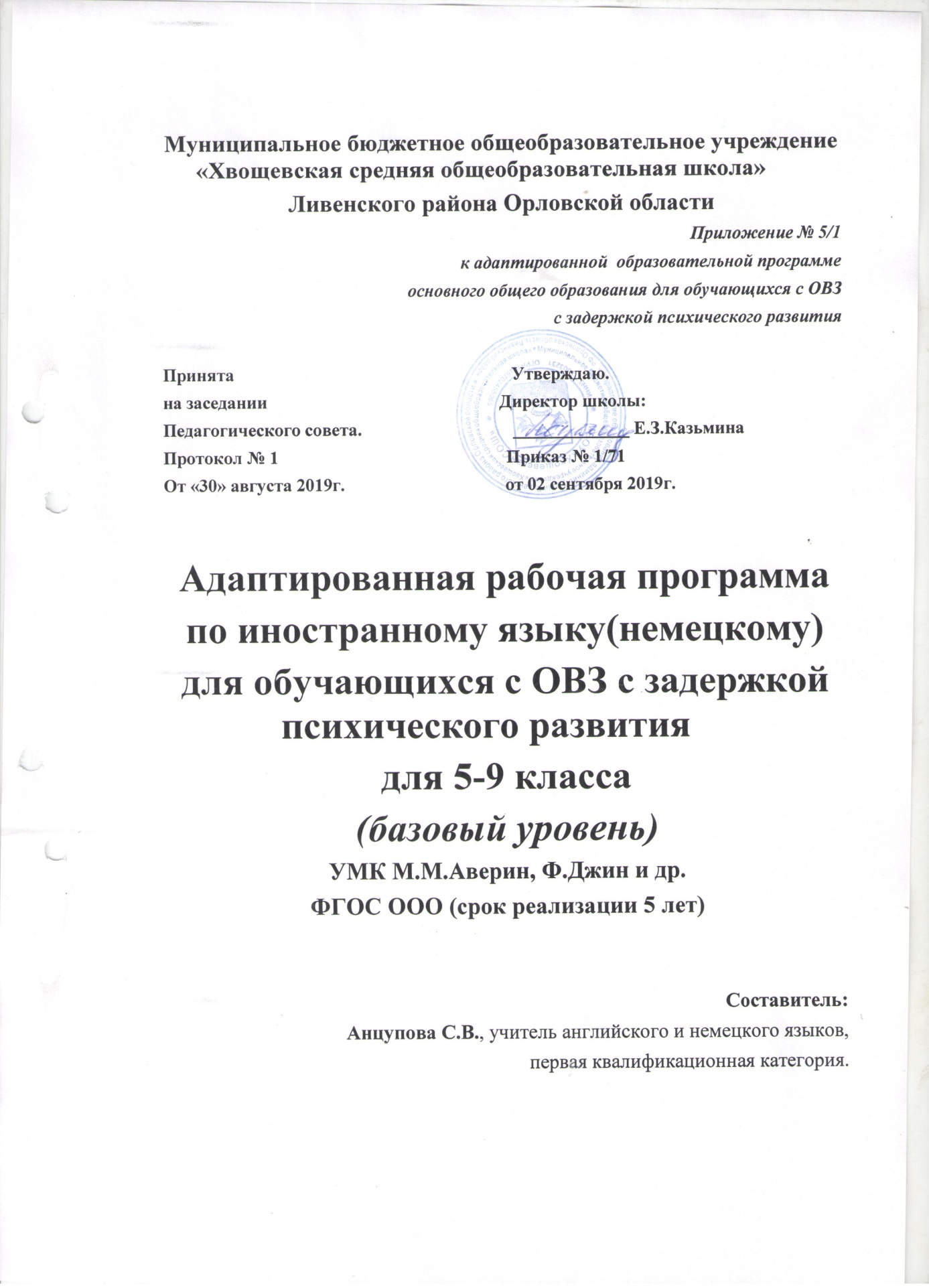 Пояснительная запискаАдаптированная рабочая программа по «Немецкому языку как второму иностранному языку» для 5 - 9 классов является составной частью Основной образовательной программы основного общего образования МБОУ «Хвощевская сош» и учитывает ее цели. Программа разработана для обучающихся с ОВЗ с задержкой психического развития.Цели курсаИзучение второго иностранного языка в основной школе направлено на достижение следующих целей:— развитие иноязычной коммуникативной компетенциив совокупности её составляющих, а именно:речевая компетенция — развитие коммуникативных умений в четырёх основных видах речевой деятельности (говорении, аудировании, чтении, письме);языковая компетенция — овладение языковыми средствами (фонетическими, орфографическими, лексическими, грамматическими) в соответствии с темами и ситуациями общения, отобранными для основной школы; освоение знаний о языковых явлениях изучаемого языка, разных способах выражения мысли в родном и иностранном языке;социокультурная компетенция — приобщение к культуре, традициям и реалиям стран/страны изучаемого языка в рамках тем, сфер и ситуаций общения, отвечающих опыту, интересам, психологическим особенностям учащихся основной школы на разных её этапах; формирование умения представлять свою страну, её культуру в условиях межкультурного общения;компенсаторная компетенция — развитие умений выходить из положения в условиях дефицита языковых средств при получении и передаче информации;учебно-познавательная компетенция — дальнейшее развитие общих и специальных учебных умений, универсальных способов деятельности; ознакомление с доступными учащимся способами и приёмами самостоятельного изучения языков и культур, в том числе с использованием новых информационных технологий;— развитие личности учащихся посредством реализации воспитательного потенциала изучаемого иностранного языка:формирование у учащихся потребности изучения и овладения иностранными языками как средством общения, познания, самореализации и социальной адаптации в поликультурном, полиэтническом мире в условиях глобализации на основе осознания важности изучения иностранных языков и родного языка как средства общения и познания в современном мире;формирование общекультурной и этнической идентичности личности как составляющих гражданской идентичности личности; воспитание качеств гражданина, патриота; развитие национального самосознания, стремления к взаимопониманию между людьми разных сообществ, толерантного отношения к проявлениям иной культуры; лучшее осознание своей собственной культуры;развитие стремления к овладению основами мировой культуры средствами иностранного языка;осознание необходимости вести здоровый образ жизни.2. Общая характеристика учебного предмета.В основной школе можно условно выделить два этапа обучения: 5—7 классы и 8—9 классы. На первом этапе придаётся большое значение осознанию и закреплению тех навыков, которые были получены при изучении первого иностранного языка, а также их применению и развитию при изучении второго иностранного языка.На втором этапе существенную роль играет развитие межкультурной коммуникации при овладении двумя иностранными языками.Изучение второго иностранного языка имеет ряд особенностей формального и содержательного плана. К первым относятся:меньшее количество выделяемых на него учебных часов (1 час, а не 3 часа, как на первый иностранный язык на средней ступени обучения);более сжатые сроки его изучения (начиная не с начальной, а с основной школы).К особенностям содержательного плана относятся:его изучение осуществляется в условиях контактирования трёх языков — родного, первого (ИЯ1) и второго иностранного языка (ИЯ2), что, с одной стороны, обусловливает более интенсивное развитие речевой способности учащихся в целом и положительно сказывается на образовательном процессе;с другой стороны, возникают проблемы интерференции (отрицательного воздействия) не только со стороны родного языка, но и со стороны первого иностранного языка, что вызывает определённые трудности;наряду с этим возникают большие возможности для опоры на уже имеющийся опыт изучения первого иностранного языка, для положительного переноса, особенно если изучаются языки одной языковой группы. Например, германской: английский, немецкий или западноевропейские языки, имеющие в силу исторического развития достаточно много общего, например английский и французский, английский и испанский.Возможность опереться на положительный перенос при изучении второго иностранного языка позволяет интенсифицировать процесс овладения им, сделать его эффективным и результативным, несмотря на более сжатые сроки обучения. Это позволяет ставить в основном те же цели в обучении второму иностранному языку, что и первому.При изучении второго иностранного языка, как и первого, учащиеся готовят и представляют проекты, которые должны создавать условия для реального общения учащихся на немецком языке (переписка, возможные встречи с носителями языка) или имитировать общение средствами ролевой игры. В подготовке и презентации этих проектов должны участвовать все учащиеся, но степень и характер участия могут быть разными: к работе над проектом может быть добавлена работа в качестве оформителя (класса, школы), члена жюри, репортёра и др. Проектная деятельность учитывает возрастные и психологические особенности каждого учащегося, позволяет раскрыть возможности учащихся, отвечает их интересам и потребностям.Особенность данного курса заключается в разнообразии методов и приёмов работы с языковым материалом, он даёт учителю возможность планировать учебно-воспитательный процесс, исходя из реальных потребностей и возможностей учащихся.Современные тенденции обучения иностранным языкам предусматривают тесную взаимосвязь прагматического и культурного аспектов содержания с решением задач воспитательного и образовательного речевого общения. Совершенное (на уровне носителей языка) овладение одним или более языками отдельно друг от друга не является целью. Целью становится развитие такого лингвистического репертуара, где есть место всем лингвистическим умениям. Поэтому изучение второго иностранного языка сегодня это насущная необходимость. При изучении второго иностранного языка речь идёт о дальнейшем развитии общих компетенций, о формировании коммуникативной, языковой и речевой компетенций.Несмотря на то, что возникают проблемы интерференции (отрицательного воздействия) не только со стороны родного языка, но и со стороны первого иностранного языка, перед учащимися открываются большие возможности для опоры на уже имеющийся опыт изучения первого иностранного языка, для положительного переноса, особенно если изучаются языки одной языковой группы. Положительный перенос оказывает большое влияние на общее развитие учащихся в разных аспектах:• чем большим количеством языков человек владеет, тем более развиты его речемыслительные механизмы (такие, например, как кратковременная память, механизмы восприятия — зрительно и на слух, механизмы выбора, комбинирования, механизмы продуцирования при говорении и письме и др.);сходные лингвистические явления в родном языке и ИЯ1 переносятся учащимися на ИЯ2 и облегчают тем самым их усвоение;на уровне учебных умений, которыми обучающийся овладел в процессе изучения как родного языка, так и ИЯ1, которые переносятся им на овладение ИЯ2 и тем самым существенно облегчают процесс усвоения;на социокультурном уровне: социокультурные знания, приобретённые в процессе изучения первого неродного языка (ИЯ1), и на этой основе новые социокультурные поведенческие навыки также могут быть объектами переноса, особенно при наличии близости западноевропейских культур (если изучаются два европейских языка).Чтобы предотвратить интерференцию и способствовать положительному переносу, необходим контрастивный подход к изучению второго иностранного языка, побуждающий учащихся к сравнению/сопоставлению изучаемых иностранных языков на всех указанных выше уровнях, что также будет содействовать общему образованию, воспитанию и развитию школьников.3. Место учебного предмета в учебном плане.Согласно учебному плану МБОУ «Хвощевскаясош»на обучение иностранному языку как второму после английского отводится1 учебный час в неделю на этапе основного общего образования.4. Личностные, метапредметные,предметные результаты.Личностные результатыМетапредметные результатыУниверсальные учебные действия:                                                1.Регулятивные:2. Познавательные.Коммуникативные:Предметные результатыклассРечевая компетенцияЯзыковая компетенцияГрамматика6 классРечевая компетенцияЯзыковая компетенция7 классРечевая компетенцияЯзыковая компетенция8 классРечевая компетенцияЯзыковая компетенция 9 классРечевая компетенцияЯзыковая компетенция5. Содержание учебного предметаНемецкий язык5 класс (68  часов)Речевая компетенцияПредметное содержание устной и письменной речиУчащиеся должны уметь общаться со своими зарубежными сверстниками и  взрослыми в наиболее распространенных стандартных ситуациях социально-бытовой, учебно-трудовой и социально-культурной сфер в рамках следующей тематики:Межличностные взаимоотношения в семье, со сверстниками. Внешность и черты характера человека.  8 часовСтрана/ страны второго иностранного языка и родная страна. Их географическое положение, столицы и крупные города.Достопримечательности, культурные особенности (национальные праздники, знаменательные даты, традиции, обычаи). Выдающиеся люди, их вклад в науку и мировую культуру. 9 часовШкольное образование, школьная жизнь, изучаемые предметы и отношение к ним. Переписка с зарубежными сверстниками. Каникулы в различное время года. 19 часовПрирода. Проблемы экологии. Защита окружающей среды. Климат, погода. Животные. 14 часовДосуг и увлечения (чтение, кино, театр и др.). Виды отдыха, путешествия. Транспорт. Покупки.8  часовМир профессий. Проблемы выбора профессии. Роль иностранного языка в планах на будущее. 10 часовПродуктивные речевые уменияГоворение (диалогическая речь)Ученикам предоставляется возможность научиться:1.Вести этикетный диалог в ситуации бытового общения (приветствовать, прощаться, узнавать, как дела, знакомиться, расспрашивать о возрасте).    2. Вести диалог-расспрос (о животных, о том, какие школьные предметы нравятся, какие нет) Утвердительно отвечать на вопрос, используя все основные типы простого предложения.    3. Составлять диалоги, оперируя активной лексикой в процессе общения.    4. Вести диалоги о своём хобби, о том, что умеют и не умеют делать.    5. Вести диалоги о семье, составлять мини-диалоги по образцу.
Объем диалогов – от 3 реплик со стороны каждого учащегося.Говорение (монологическая речь)Ученикам предлагаетсяделать краткие связные сообщения: описывать, характеризовать, рассказывать о себе, своей семье, друзьях, о школьных уроках, о своём хобби, о животных.Объем монологического высказывания – 7-10 фраз.ПисьмоШкольникам предлагается:    1. Воспроизводить графически и каллиграфически корректно все буквы немецкого алфавита и основные буквосочетания.      2. Писать небольшой рассказ о себе, своём друге/ своей подруге с опорой на образец.
    3. Писать электронное письмо о себе по образцу.      4.Заполнять анкету (указывать имя, фамилию, пол, возраст, гражданство, адрес).       5.Писать открытку с места отдыха (по образцу).Объём от 30слов, включая адрес.Рецептивные речевые уменияАудированиеШкольники учатся:
      1. Различать на слух и адекватно произносить все звуки немецкого языка.
      2. Понимать на слух речь учителя, одноклассников и небольшие доступные тексты в аудиозаписи, построенные на изученном языковом материале: краткие диалоги, рифмовки, песни.
      3. Воспринимать на слух небольшие тексты и находить запрашиваемую информацию.Содержание текстов должно соответствовать возрастным особенностям и интересам учащихся 5 класса, иметь образовательную и воспитательную ценность. Время звучания текстов– до 1 минуты.ЧтениеУченикам обеспечивается возможность:     1.Читать сообщения в чате.      2. Выразительно читать вслух небольшие тексты, построенные на изученном языковом материале.      3.Читать и понимать небольшие тексты, построенные на изученном языковом материале.      4.Читать тексты и находить запрашиваемую информацию.      5.Читать тексты с полным пониманием, используя словарь.Объем текстов до 200 слов. Социокультурная компетенция1. Знакомиться со следующими страноведческими реалиями:—достопримечательностями  и формулами приветствия немецкоязычных стран;—некоторыми кружками и секциями, которые посещают немецкие дети;—системой школьного образования немецкоязычных стран;—семьями Германии, бытом немецких школьников: зарабатывание денег с 13 лет с разрешения родителей;
—немецкой традицией составления списка подарков ко дню рождения.
2. Знать элементарные нормы речевого и неречевого поведения, принятых в стране изучаемого языка.
3. Несколько расширить представление о сходстве и различиях в традициях своей страны и стран изучаемого языка.
4. Уметь воспроизводить произведения немецкого фольклора: стихи, считалки, песни.
5. Уметь ориентироваться в упрощенном аутентичном тексте, пользуясь сносками, содержащими, в том числе страноведческий комментарий.Учебно-познавательная и компенсаторная компетенции1. Совершенствовать уже известные общеучебные умения (списывание, выписывание, элементарная работа с текстом) и развивать новые— выделение смысловых частей, установление логических связей в тексте.
2. Использовать языковую догадку на основе сходства немецких и русских слов, по знакомому корню, устанавливать тематические и словообразовательные ассоциативные связи между словами.3. Использовать немецко-русский словарь учебника для семантизации незнакомых слов.4. Участвовать в проектной деятельности, в том числе межпредметного характера, требующей использования иноязычных источников информации.5.Осуществлять информационную переработку иноязычных текстов.6.Пользоваться справочниками, в том числе электронными.7. Уметь выходить из положения при дефиците языковых средств, а именно: использовать при говорении переспрос, перифраз, синонимичные средства, мимику, жесты; при чтении и аудировании – языковую догадку, прогнозирование содержания.Языковая компетенцияПроизносительная сторона речи. Орфография.Ученикам предоставляется возможность научиться:
— чётко произносить и различать на слух все звуки и основные звукосочетания немецкого языка;
— соблюдать долготу и краткость гласных, твердый приступ;
— оглушать согласные в конце слога, слова;
— не смягчать согласные перед гласными переднего ряда;
— соблюдать правильное ударение в словах и фразах;— соблюдать интонацию основных типов предложений.
Они должны знать:
— все буквы алфавита, основные буквосочетания и звуко-буквенные соответствия;— основные правила орфографии (например, функции букв h, e в качестве знаков долготы).Лексическая сторона речиУченикам предлагается:
      1. Овладеть продуктивным лексическим минимумом, который охватывает примерно 200 лексических единиц и включает также устойчивые словосочетания, реплики-клише.
      Это прежде всего:
— приветствия, обращения к сверстнику, взрослым;
— термины родства, обозначение возраста, профессии;
— названия качеств человека;
— названия животных, цветов, континентов и частей света;
— названия школьных принадлежностей, школьных предметов;
— обозначения занятий детей в школе и на досуге;
— описание распорядка дня;
— названия часов, дней недели, времени  суток;
— расписание уроков;
— хобби;
— обозначения того, что ты умеешь делать, а что нет;
— названия валюты, выражения для беседы спродавцом (например, в магазине канцтоваров).
      2. Знать и владеть основными способами словообразования:
      а) аффиксация:—существительныхссуффиксами-ung (die Losung, die Ver-einigung); -keit (die Feindlichkeit); -heit (die Einheit); -schaft (die Gesellschaft); -um (das Datum); -or (der Doktor); -ik (die Mathe-matik); -e (die Liebe), -er (der Wissenschaftler); -ie (die Biologie); — прилагательныхссуффиксами-ig (wichtig); -lich (glücklich); -isch (typisch); -los (arbeitslos); -sam (langsam); -bar (wunderbar)     б) конверсия (образование существительных от неопределенной формы глагола: lesen — dasLesen);      в)словосложение:
      — существительное+существительное (derStundenplan, dieStraßenbahn);
      — глагол + существительное (dasWohnhaus, dasKaufhaus).
      3. Использовать интернационализмы: например, dasKino, derSport и др.Грамматическая сторона речиСинтаксисУченики учатся употреблять:
      1. Основные типы немецкого простого предложения, отражающие структурный минимум (так называемые речевые образцы), а именно:
      — предложения с именным сказуемым типа: DasistUli/einJunge. Eristklein;
      — предложения с простым глагольным сказуемым: Ermalt;
      — предложения со сложным глагольным сказуемым: Erkannschongutmalen;
      — предложения с обстоятельством места, отвечающие на вопрос „Wo?“;    — предложения с указанием времени; —предложения с дополнением вAkkusativ.
      2. Коммуникативные типы предложений:
      — утвердительные;
      — вопросительные (с вопросительным словоми без него);
      — отрицательные;
      — побудительные.
      3. Предложения с прямым и обратным порядком слов.Морфология     Ученики должны владеть:— основными случаями употребления существительных с определённым der, das, die, неопределённым артиклем ein, eine;— личными  местоимениями: ich, du, er/sie, wir, ihr, Sie;— притяжательными  местоимениями:  mein, dein, sein, ihr, unser;  — количественными числительными от 0 до 1000;—предлогами in, auf, требующими Dativ на вопрос „Wo?“ и Akkusativ на вопрос „Wohin?“; — спряжениями модальных глаголов: können, mögen;— спряжениями  глаголовhaben, sein;—спряжениями глаголов c изменяемой корневой гласной: helfen,  fahren, lesen, sehen, essen, treffen;— спряжениями  глаголов с отделяемой приставкой.Ученики должны иметь представление об основных типах образования множественного числа существительных.6 класс (68 часов)Речевая компетенцияПредметное содержание устной и письменной речиУчащиеся должны уметь общаться со своими зарубежными сверстниками и взрослыми в наиболее распространенных стандартных ситуациях социально-бытовой, учебно-трудовой и социально-культурной сфер в рамках следующей тематики:1.Межличностные взаимоотношения в семье, со сверстниками. Внешность и черты характера человека. 10 часов      2.Здоровый образ жизни: режим труда и отдыха, спорт, питание. 9 часов      3. Досуг и увлечения (чтение, кино, театр и др.). Виды отдыха, путешествия. Транспорт. Покупки. 18 часов      4. Страна/ страны  второго иностранного  языка и родная страна. Их географическое положение, столицы и крупные города. Достопримечательности, культурные особенности   (национальные   праздники, знаменательные даты, традиции, обычаи).  Выдающиеся люди,  их вклад в науку и мировую культуру. 17 часов      5. Школьное образование, школьная жизнь, изучаемые предметы и отношение к ним. Переписка с зарубежными сверстниками. Каникулы в различное время года. 14 часов Продуктивные речевые уменияГоворение (диалогическая речь)Школьникам обеспечивается возможность:
      1. Вести диалог-расспрос на основе изученного языкового материала  (планировать поездку, каникулы, приводя аргументы за и против).
      2.Брать интервью о предпочтениях в еде. 
      3. Писать с опорой на образец диалоги о планировании свободного времени.
      4. Обсуждать друг с другом приглашение на день рождения, планирование праздника, выбор подарка.Объем диалогов – от 3 реплик со стороны каждого учащегося.Говорение (монологическая речь)      Учащимся предоставляется возможность:
      1. Делать краткие сообщения о традициях еды в своей стране, регионе, семье.      2. Описывать  себя, людей, включая  имя, возраст, место жительства, любимое занятие,  описание внешности, одежду и отношение к моде.      3. Рассказывать о своём городе.      4.Рассказывать о празднике, употребляя прошедшее время глаголов seinи haben.      5. Говорить о прошлом, употребляя формы Perfekt.   
Объем монологического высказывания – до 7-10 фраз.ПисьмоУченики учатся:
      1. Письменно описывать свою комнату.
      2. Писать коллективный ответ на электронное письмо.
      3. Писать открытку с места отдыха.
      4. Писать приглашения и поздравления.Объём– 30-40 слов, включая адрес.Рецептивные речевые уменияАудированиеШкольники учатся:
      1. Понимать на слух речь учителя, одноклассников и аудиотексты, построенные на знакомом материале, находить нужную информацию на слух.      2. Воспринимать на слух и понимать основное содержание небольших текстов, выделяя запрашиваемую информацию.
Время звучания – до 1  минуты.ЧтениеШкольникам предоставляется возможность научиться:
      1. Читать и понимать страноведческие тексты, содержащие несколько незнакомых слов, о значении которых можно догадаться по контексту.
      2. Читать длинные тексты и находить запрашиваемую  информацию.
      3. Читать и понимать электронное письмо, находя нужную информацию, исправляя ошибки в тексте.
Объём текстов  -200 слов. Социокультурная компетенцияЗнакомиться со следующими страноведческими  реалиями:школьное образование Германии;типы немецких домов;города Германии;национальная  одежда;традиции проведения праздников Рождества, Нового год, Пасхи в Германии;особенностинациональной кухни.2. Уметь: — писать свое имя и фамилию, а также имена и фамилии своих родственников и друзей на немецком языке;правильно оформлять адрес на немецком языке;воспроизводить произведения немецкого фольклора: песни, стихи, рифмовки.ориентироваться в упрощенном аутентичном тексте, пользуясь сносками, содержащими,  в том числе страноведческий комментарий.Учебно-познавательная и компенсаторная компетенции1. Совершенствовать уже известные общеучебные умения (списывание, выписывание, элементарная работа с текстом) и развивать новые — выделение смысловых частей, установление логических связей в тексте.
2. Использовать языковую догадку на основе сходства немецких и русских слов, по знакомому корню, устанавливать тематические и словообразовательные ассоциативные связи между словами.3. Использовать немецко-русский словарь учебника для семантизации незнакомых слов. 4. Участвовать в проектной деятельности, в том числе межпредметного характера, требующей использования иноязычных источников информации.5.Осуществлять информационную переработку иноязычных текстов.6.Пользоваться справочниками, в том числе электронными.7.Развивать умение выходить из положения при дефиците языковых средств, а именно: использовать при говорении переспрос, перифраз, синонимичные средства, мимику, жесты; при чтении и аудировании – языковую догадку, прогнозирование содержания.Языковая компетенцияПроизносительная сторона речи. Орфография.Ученикам предоставляется возможность научиться:
      — чётко произносить и различать на слух все звуки и основные звукосочетания второго иностранного языка;
      — соблюдать правильное ударение в словах и фразах;      — соблюдать ритмико–интонационные особенности  предложений различных коммуникативных типов (утвердительное, вопросительное, отрицательное, побудительное); — правильно членить предложение на смысловые группы.Школьникам предоставляется возможность овладеть
правилами  чтения и написания слов, отобранных для данного этапа обучения, и навыками ихприменения в рамках изучаемого лексико-грамматического материала.Лексическая сторона речи1. Учащиеся должны овладеть дополнительно к усвоенным ранее примерно 200 лексическими единицами, включающими устойчивые словосочетания и реплики-клише.
      Это лексика (в том числе реалии), характеризующая указанные ранее предметы речи:       — лексика для описания о комнаты, название мебели;      —  обязанности по дому;
      — приёмы пищи, названия продуктов  питания;— выражения для беседы с продавцом в кафе;
— название времён года, месяцев;— занятия детей в свободное время;      — поздравления с Рождеством, Новым годом, Пасхой;— название частей тела;— название предметов одежды;— лексика для описания человека;—приглашение на день рождения, поздравление, пожелания, вручение подарков;— название посуды (за праздничным столом);— название дней недели; — название  разных объектов в городе;      — оценочная лексика для выражения мнения о городе, его жителях, погоде;
      — лексика для описания улиц города, транспорта, внешнего вида домов, для указания адреса, местоположения домов и других городских объектов;
— как ориентироваться в незнакомом городе;— где и как проводят каникулы дети немецкоговорящих стран.2. Знать и владеть некоторыми словообразовательными средствами:
а)аффиксация:—  существительных с суффиксами -ung (dieLosung, dieVer-einigung); -keit (dieFeindlichkeit); -heit (dieEinheit); -schaft (dieGesellschaft); -um (dasDatum); -or (derDoktor); -ik (dieMathe-matik); -e (dieLiebe), -er (derWissenschaftler); -ie (dieBiologie);—  прилагательных с суффиксами -ig (wichtig); -lich (glücklich); -isch (typisch); -los (arbeitslos); -sam (langsam); -bar (wunderbar).б)словосложение:—  существительное + существительное   (das   Arbeitszimmer);—  прилагательное + прилагательное  (dunkelblau,   hellblond);—  прилагательное + существительное (die Fremdsprache);—  глагол + существительное (die Schwimmhalle).в)конверсия (переход одной части речи в другую):—  образование существительных от прилагательных (dasBlau,derJunge);—  образование существительных от глаголов (dasLernen, dasLesen).  3. Использовать интернационализмы, например: derGlobus, derComputer.Грамматическая сторона речи СинтаксисУченику предлагается для активного употребления:      — предложения с неопределённо-личным местоимением man; — сложносочинённые предложения с союзом deshalb;— безличные предложения  (Esistwarm. EsistSommer).МорфологияУченик  учитсяобразовывать и использовать в речи следующие формы:— модальные глаголы wollen, müssen;— повелительное наклонение;— нулевой артикль(Magst du Kartoffeln? Ich esse gern Käse);—слабые и сильные глаголы со вспомогательным глаголом sein и haben в Perfekt;—предлогиместа  in, aus, hinter, auf, unter, über, neben, zwischen,имеющие двойное управление: требующие Dativ на вопрос „Wo?“ и Akkusativ на вопрос „Wohin?“;—предлоги, требующие Dativmit, nach, aus, zu, von, bei;—  отрицаниеnicht или kein;—предлоги времени im, um, am;—  множественное число существительных;—личные   местоимения в винительном падеже;—Präteritum от глаголов  sein и haben.7 КЛАСС (68 часов)Речевая компетенцияПредметное содержание устной и письменной речиУчащиеся должны уметь общаться со своими зарубежными сверстниками и взрослыми в наиболее распространенных стандартных ситуациях социально-бытовой, учебно-трудовой и социально-культурной сфер в рамках следующей тематики:       1.Межличностные взаимоотношения в семье, со сверстниками. Внешность и черты характера человека.  20 час       2.Досуг и увлечения (чтение, кино, театр и др.). Виды отдыха, путешествия. Транспорт. Покупки. 15 часов        3.Школьное образование, школьная жизнь, изучаемые предметы и отношение к ним. Переписка с зарубежными сверстниками. Каникулы в различное время года. 14 часов         4.Мир профессий. Проблемы выбора профессии. Роль иностранного языка в планах на будущее. 9 часов         5. Средства массовой информации и коммуникации (пресса, телевидение, радио, Интернет). 10 часовПродуктивные речевые уменияГоворение(диалогическая речь)Школьникам обеспечивается возможность:
      1. Вести этикетный диалогв  ситуациях бытового общения (рассказывать о проведённых каникулах и впечатлениях, о погоде на каникулах).
      2. Вести диалог-расспрос (о разных профессиях).Проводить интервью о своих планах на будущее и делать сообщения на основе результатов опроса в классе.Составлять и разыгрывать диалоги по иллюстрациям, оперируя активной лексикой в процессе общения.Вести диалоги о дружбе, о друзьях, об использовании средств массовой информацииВыражать свои желания и мнение на немецком языке, выражать просьбу о помощи и предлагать её, говорить комплименты на немецком языке, давать указания, переспрашивать и комментировать действия другого человека. Объем диалогов – от 3 реплик со стороны каждого учащегося.Говорение (монологическая речь)      Учащимся предоставляется возможность:
      1. Рассказывать о своих мечтах и аргументировать своё высказывание, ситуациях, когда они радуются или злятся, что им нравится или не нравится.      2.Делать краткие сообщения  о своей будущей профессии, об известных людях.
      3. Описывать внешность людей, предметы.Объем монологического высказывания – до 8-10 фраз.ПисьмоПисьмо в большей мере используется и как цель, и как средство обучения. Усложняются коммуникативные задачи.Ученики учатся:
      1.Письменно описывать летние фотографии.
      2. Писать текст с опорой на образец о  своём друге/своей подруге.
      3. Писать ответ на объявление в газете.      4. Письменно отвечать на сообщения в чате.
Объём письма –50-60 слов, включая адрес.Объём текста – 50слов.Рецептивные речевые уменияДанный этап характеризуется сформированностью (в основном) механизмов идентификации, дифференциации, прогнозирования и выделения смысловых вех, а также техники чтения вслух и про себя. Продолжает формироваться механизм языковой догадки (на основе сходства с родным языком, знания правил словообразования, по контексту).АудированиеШкольники учатся:
      1. Понимать на слух речь учителя, одноклассников и небольшие доступные тексты в аудиозаписи, построенные на изученном языковом материале.
      2. Воспринимать на слух и понимать основное содержание небольших текстов, содержащих значительное число незнакомых слов.
      3. Воспринимать на слух и добиваться понимания основного содержания небольших сообщений, находя нужную информацию на слух.Время звучания текстов для аудирования – до 1,5 минут.ЧтениеШкольникам предоставляется возможность научиться:      1. Читать и понимать текст  страноведческого характера, содержащий несколько незнакомых слов, о  значении которых можно догадаться по контексту; составлять к нему вопросы и отвечать на них.      2.Читать тексты и находить запрашиваемую информацию.      3. Читать и понимать аутентичные тексты с помощью иллюстраций и языковой догадки.      4. Читать и описывать статистические данные.     5. Читать и понимать отрывок художественного текста большого объёма. Объем текстов для чтения с полным пониманием читаемого до 250 слов.Объем текстов для чтения с извлечением информации – 300 слов.Социокультурная компетенцияЗнакомиться со следующими страноведческими  реалиями:географическим положением Швейцарии;системой проф. образования в Германии, а именно производственной практикой; телевизионной и радиопрограммой немецкого телевидения; средневековыми немецкими городами;списком 10 лучших человеческих качеств, которые выбрала молодёжь Германии;с тем, как выглядит молодёжь Германии, чему она отдаёт предпочтение;фамилиями и именами выдающихся людей в странах изучаемого языка (композиторами, политиками, писателями, поэтами);оригинальными или адаптированными материалами детской поэзии и прозы;городами и известными людьми России;аргументами за и против социальных сетей.2. Уметь:—писать свое имя и фамилию, а также имена и фамилии своих родственников и друзей на немецком языке;правильно оформлять адрес на немецком языке.Учебно-познавательная и компенсаторная компетенцииК концу обучения в 7 классе учащиеся должны овладеть умением выходить из трудного положения в условиях дефицита языковых средств при получении и приёме информации за счёт использования контекстуальной догадки, в том числе с опорой на первый иностранный язык, игнорирования языковых трудностей, переспроса, словарных замен, жестов, мимики.Языковая компетенцияПроизносительная сторона речи. Орфография.Произносительная сторона речи, графика, орфографияШкольникам предоставляется возможность:— распознавать и употреблять в речи, изученные лексические единицы (слова в их основных значениях, словосочетания, реплики – клише речевого этикета);— знать основные способы словообразования (аффиксация, словосложение, конверсия).Лексическая сторона речи1. Учащиеся должны овладеть дополнительно к усвоенным ранее примерно 200 лексическими единицами, включающими устойчивые словосочетания и реплики-клише.
      Это лексика (в том числе реалии), характеризующая указанные ранее предметы речи:— прошедшие каникулы;— погода, времена года;—профессия, планы на будущее;— дружба и друзья;—внешность, качества и черты характера людей;— средства массовой информации; — школа, предметы;— мода и дизайн одежды;— известные люди.2. Знать и владеть некоторыми словообразовательными средствами:
а)аффиксация:—  существительных с суффиксами -ung (dieLosung, dieVer-einigung); -keit (dieFeindlichkeit); -heit (dieEinheit); -schaft (dieGesellschaft); -um (dasDatum); -or (derDoktor); -ik (dieMathe-matik); -e (dieLiebe), -er (derWissenschaftler); -ie (dieBiologie);—  прилагательных с суффиксами -ig (wichtig); -lich (glücklich); -isch (typisch); -los (arbeitslos); -sam (langsam); -bar (wunderbar).б)словосложение:—  существительное + существительное   (das   Arbeitszimmer);—  прилагательное + прилагательное  (dunkelblau,   hellblond).в)конверсия (переход одной части речи в другую):— образование существительных от прилагательных (dasBlau, derJunge);— образование существительных от глаголов (dasLernen, dasLesen).Грамматическая сторона речиСинтаксисУченику предлагается для активного употребления:      — главное и придаточное предложения c  союзамиdass, weil;            — придаточные предложения с союзом wenn;      — придаточные предложения   с  союзамиals, wie;      — придаточные предложения в начале сложного предложения.МорфологияУченик учится  образовывать и использовать в речи следующие формы:      — модальные глаголы dürfen и sollen;— притяжательные местоимения;— артикли в дательном падеже;— прошедшее разговорное время Perfekt — Partizip II;— спряжение модальных глаголов в простом прошедшем времени Prateritum;—  личные местоимения в дательном падеже;—  сравнительная степень прилагательных/наречий;—  возвратные глаголы;      —   склонение местоимений welch-, jed-, dies-;—  прилагательные перед существительными в именительном и винительном падежах после определённого и неопределённого артиклей, притяжательного местоимения и отрицания kein;—  порядковые числительные;—  окончания прилагательных в дательном падеже.8КЛАСС (68 часов)Речевая компетенцияПредметное содержание устной и письменной речиУчащиеся должны уметь общаться со своими зарубежными сверстниками и взрослыми в наиболее распространенных стандартных ситуациях социально-бытовой, учебно-трудовой и социально-культурной сфер в рамках следующей тематики:Досуг и увлечения. Виды отдыха, путешествия. Транспорт. Покупки.7  часовЗдоровый образ жизни: режим труда и отдыха, спорт, питание. 9 часов.Школьное образование, школьная жизнь, изучаемые предметы и отношение к ним. Переписка с зарубежными сверстниками. Каникулы в различное время года. 8 часов.Природа. Проблемы экологии. Защита окружающей среды. Климат, погода. 11 часов.      5. Страна/ страны  второго иностранного  языка и родная страна. Их географическое положение, столицы и крупные города. Достопримечательности, культурные особенности   (национальные   праздники, знаменательные даты, традиции, обычаи).  Выдающиеся люди,  их вклад в науку и мировую культуру.33  часаПродуктивные речевые уменияГоворение (диалогическая речь)Школьникам обеспечивается возможность:Вести беседу о своих предпочтениях в спорте, о семье принимающей стороны, о проблемах проживания в другой стране во время школьного обмена, об уроке немецкого языка.Составлять и задавать вопросы в рамках интервьюирования одноклассников.Вежливо задавать вопросы, выражать согласие и несогласие.Вести диалоги – обмен мнениями о переезде за границу, аргументировать своё высказывание.Читать и понимать диалоги, а также писать их окончание.Запрашивать информацию о дороге.Обсуждать преимущества и недостатки проживания в городе, на море и в горах и т.д.Объем диалогов – до 4-5  реплик со стороны каждого учащегося.Говорение (монологическая речь)      Учащимся предоставляется возможность:Описывать комнату своего временного проживания во время школьного обмена, дорогу куда-либо.2.   Рассказывать о себе, о своих интересах и планах на будущее.3.  Сообщать краткие сведения о своём городе/селе, о своей стране и странах изучаемого языка.4. Описывать события/явления, уметь передавать основное содержание, основную мысль прочитанного или услышанного, выражать своё отношение к прочитанному/услышанному, давать краткую характеристику персонажей.Объем монологического высказывания – до 10-12 фраз.ПисьмоПисьмо в большей мере используется и как цель, и как средство обучения. Усложняются коммуникативные задачи.Ученики учатся:1. Заполнять формуляр участника школьного обмена.2. Писать ответ на электронное письмо по плану.3. Писать с опорой на образец  диалоги  о планировании свободного времени.4. Писать и разыгрывать диалоги о покупке билетов.Объём личного письма — 70-80  слов, включая адрес.АудированиеШкольники учатся:Понимать на слух речь учителя, одноклассников и аудиотексты, построенные на  изученном языковом материале.Воспринимать на слух и понимать основное содержание несложных аутентичных аудио- и видеотекстов, относящихся к разным коммуникативным типам речи (сообщение/интервью).Воспринимать на слух и выборочно понимать с опорой на
языковую догадку и контекст,краткие, несложные аутентичные
прагматические аудио- и видеотексты с выделением нужной/
интересующей информации.Время звучания текстов для аудирования – до 1,5 минут.ЧтениеШкольникам предоставляется возможность научиться:Читать тексты СМС, краткие тексты – записи, тексы из блогов,  электронное письмо  с пониманием основного содержания.Читать и понимать текст страноведческого характера, содержащий незнакомую лексику, находить нужную информацию.Читать несложные аутентичные тексты разных жанров и стилей с полным и точным пониманием и с использованием различных приёмов смысловой переработки текста (выборочного перевода, языковой догадки, в том числе с опорой на первый иностранный язык), а также справочных материалов.Объем текстов для чтения с полным пониманием  - около 400 слов.Объем текстов для чтения с извлечением информации – 350 слов.Объём текстов с пониманием основного содержания – 600 слов.Социокультурная компетенция1. Знакомиться со следующими страноведческими  реалиями:— спортивными клубами в Германии, Австрии и Швейцарии;— школьным обменом учеников в Германии;— праздничными днями в немецкоговорящих странах;— праздниками в Германии, Швейцарии, Австрии и России; —историческими и культурными достопримечательностями Берлина, музыкой и певцами;— экологическими проектами в школах Германии;—достопримечательностями Рейна;—особенностями оплаты проезда  в Германии.2. Уметь: — писать свое имя и фамилию, а также имена и фамилии своих родственников и друзей на немецком языке;правильно оформлять адрес на немецком языке;воспроизводить произведения немецкого фольклора: песни, стихи, рифмовки.ориентироваться в упрощенном аутентичном тексте, пользуясь сносками, содержащими,  в том числе страноведческий комментарий.Учебно-познавательная и компенсаторная компетенцииК концу обучения в 8 классе учащиеся должны овладеть умением выходить из трудного положения в условиях дефицита языковых средств при получении и приёме информации за счёт использования контекстуальной догадки, в том числе с опорой на первый иностранный язык, игнорирования языковых трудностей, переспроса, словарных замен, жестов, мимики.Языковая компетенцияПроизносительная сторона речи. Орфография.Произносительная сторона речи, графика, орфографияШкольникам предоставляется возможность:— распознавать и употреблять в речи, изученные лексические единицы (слова в их основных значениях, словосочетания, реплики – клише речевого этикета);— знать основные способы словообразования (аффиксация, словосложение, конверсия).— понимать явления многозначности слов второго иностранного языка, синонимии, антонимии и лексической сочетаемости.Лексическая сторона речи1. Учащиеся должны овладеть дополнительно к усвоенным ранее примерно 200 лексическими единицами, включающими устойчивые словосочетания и реплики-клише.
      Это лексика (в том числе реалии), характеризующая указанные ранее предметы речи:— названия частей тела;— виды спорта, травмы;— названия предметов мебели;— слова для заполнения формуляра участника школьного обмена;— праздники в Германии и России;— город, достопримечательности Берлина;— ландшафты, погода, охрана окружающей среды;— путешествия;— переезд, продукты и напитки для вечеринки.2. Знать и владеть некоторыми словообразовательными средствами:
а)аффиксация:—  существительных с суффиксами -ung (dieLosung, dieVer-einigung); -keit (dieFeindlichkeit); -heit (dieEinheit); -schaft (dieGesellschaft); -um (dasDatum); -or (derDoktor); -ik (dieMathe-matik); -e (dieLiebe), -er (derWissenschaftler); -ie (dieBiologie);—  прилагательных с суффиксами -ig (wichtig); -lich (glücklich); -isch (typisch); -los (arbeitslos); -sam (langsam); -bar (wunderbar);        — существительных и прилагательных с префиксом ип- (dasUnglück, unglücklich);       —существительныхиглаголовспрефиксами: vor- (der Vor-ort, vorbereiten); mit- (die Mitverantwortung, mitspielen);—	глаголов с отделяемыми и неотделяемыми приставками и
другими словами в функции приставок типа erzählen, wegwer-
fen.б)словосложение:—  существительное + существительное   (dasArbeitszimmer);—  прилагательное + прилагательное  (dunkelblau,   hellblond);—  прилагательное + существительное (dieFremdsprache);—  глагол + существительное (dieSchwimmhalle).в)конверсия (переход одной части речи в другую):— образование существительных от прилагательных (dasBlau, derJunge);— образование существительных от глаголов (dasLernen, dasLesen).Грамматическая сторона речиСинтаксисУченику предлагается для активного употребления:— придаточные условные предложения с союзами wenn  иtrotzdem.МорфологияУченик  учится  образовывать и использовать в речи следующие формы:— спряжение модальных глаголов в простом прошедшем времени Prateritum;— союз sondern;— глаголыliegen — legen, slellen— stehen, hängen — hängen;— предлогиместа и направления;— глагол wissenи косвенные вопросы с вопросительным словом;— отрицанияkeiner, niemand, nichts, nie;— прилагательные перед существительным в единственном числе;— предлоги дательного и винительного падежей;— глаголы с двумя дополнениями в дательном и винительном падежах.9 КЛАСС (34 часа)Речевая компетенцияПредметное содержание устной и письменной речиУчащиеся должны уметь общаться со своими зарубежными сверстниками и взрослыми в наиболее распространенных стандартных ситуациях социально-бытовой, учебно-трудовой и социально-культурной сфер в рамках следующей тематики:    1.Здоровый образ жизни: режим труда и отдыха, спорт, питание. 14 часов    2.Школьное образование, школьная жизнь, изучаемые предметы и отношение к ним. Переписка с зарубежными сверстниками. Каникулы в различное время года. 5 часа.     3. Проблемы экологии. Защита окружающей среды. Климат, погода. 12  часов.     4. Страна/ страны  второго иностранного  языка и родная страна. Их географическое положение, столицы и крупные города.  Достопримечательности, культурные особенности   (национальные   праздники, знаменательные даты, традиции, обычаи).  Выдающиеся люди,  их вклад в науку и мировую культуру. 13  часов    5. Мир профессий. Проблемы выбора профессии. Роль иностранного языка в планах на будущее. 6 часов6.Межличностные взаимоотношения в семье, со сверстниками. Внешность и черты характера человека.  11 часов7. Досуг и увлечения (чтение, кино, театр и др.). Покупки. Средства массовой информации и коммуникации (пресса). 5 часовПродуктивные речевые уменияГоворение (диалогическая речь)Школьникам обеспечивается возможность:      1.Вести беседу о профессиях, о планах на будущее, о своих предпочтениях в еде.2.Составлять и задавать вопросы в рамках интервьюирования одноклассников.3.Вежливо задавать вопросы, выражать согласие и несогласие.4.Вести диалоги – обмен мнениями о политике, аргументировать своё высказывание.5.Читать и понимать диалоги, а также писать их окончание.6.Запрашивать информацию об исторических данных.Объем диалогов – до 4-5  реплик со стороны каждого учащегося.Продолжительность диалога 1,5—2 минуты.Говорение (монологическая речь)      Учащимся предоставляется возможность:1.Описывать место проживания, внешность, иллюстрации.      2.   Рассказывать о планах на будущее, профессиях, проблемах экологии, об экстремальных видах спорта.      3.  Сообщать краткие сведения о своём городе/селе, о своей стране и странах изучаемого языка.       4. Описывать события/явления, уметь передавать основное содержание, основную мысль прочитанного или услышанного, выражать своё отношение к прочитанному/услышанному, давать краткую характеристику персонажей.Объем монологического высказывания – до 10-12 фраз.Продолжительность монолога 1 — 1,5 минуты.ПисьмоПисьмо в большей мере используется и как цель, и как средство обучения. Усложняются коммуникативные задачи.Ученики учатся:1. Писать объявления в газету, журнал.2. Писать письмо в редакцию с опорой на образец.3. Писать и инсценировать ситуации «У врача».4. Писать личное письмо зарубежному другу с опорой на образец.Объём личного письма — 100-120   слов, включая адрес.АудированиеШкольники учатся:1.Понимать на слух речь учителя, одноклассников и аудиотексты, построенные на  изученном языковом материале.2.Воспринимать на слух и понимать основное содержание несложных аутентичных аудио- и видеотекстов, относящихся к разным коммуникативным типам речи (сообщение/интервью).3.Воспринимать на слух и выборочно понимать с опорой на
языковую догадку и контекст,краткие, несложные аутентичные
прагматические аудио- и видеотексты с выделением нужной/
интересующей информации.        Время звучания 1 – 1,5 минутыЧтениеШкольникам предоставляется возможность научиться:1.Читать тексты СМС, краткие тексты – записи, тексы из блогов,  электронное письмо  с пониманием основного содержания.2.Читать и понимать текст страноведческого характера, содержащий незнакомую лексику, находить нужную информацию.       3.Читать несложные аутентичные тексты разных жанров и стилей с полным и точным пониманием и с использованием различных приёмов смысловой переработки текста (выборочного перевода, языковой догадки, в том числе с опорой на первый иностранный язык), а также справочных материалов.Объем текстов для чтения с полным пониманием  - 500 слов.Объем текстов для чтения с извлечением информации – 350 слов.Объём текстов с пониманием основного содержания – 600 -700 слов.Социокультурная компетенция1.Знать  национально-культурные особенности речевого и неречевого поведения в своей стране и странах изучаемого языка, применять их в стандартных ситуациях формального и неформального межличностного и межкультурного общения.       2. Распознавать  и употреблять  в устной и письменной речи основные нормы речевого этикета (реплик-клише, наиболее распространённой оценочной лексики), принятых в странах изучаемого языка.       3. Знать  употребительную фоновую лексику и реалии страны изучаемого языка; знакомиться  с образцами художественной, публицистической и научно-популярной литературы.       4. Понимать  важность владения несколькими иностранными языками в современном поликультурном мире.       5. Иметь представление об особенностях образа жизни, быта, культуры стран второго изучаемого иностранного языка, о всемирно известных достопримечательностях, выдающихся людях и их вкладе в мировую культуру.        6. Иметь представление о сходстве и различиях в традициях своей страны и стран изучаемых иностранных языков.Учебно-познавательная и компенсаторная компетенцииК концу обучения в 9 классе учащиеся должны овладеть умением выходить из трудного положения в условиях дефицита языковых средств при получении и приёме информации за счёт использования контекстуальной догадки, в том числе с опорой на первый иностранный язык, игнорирования языковых трудностей, переспроса, словарных замен, жестов, мимики.Языковая компетенцияПроизносительная сторона речи. Орфография.Произносительная сторона речи, графика, орфографияШкольникам предоставляется возможность:  — понимать явления многозначности слов второго иностранного языка, синонимии, антонимии и лексической сочетаемости;    — распознавать  и употреблять  в речи основные морфологические формы и синтаксические конструкции  второго иностранного языка; знать признаки изученных грамматических явлений (временных форм глаголов, модальных глаголов и их эквивалентов,артиклей, существительных, степеней сравнения прилагательных и наречий, местоимений, числительных, предлогов);—	знать  основные различия систем второго иностранного,
первого иностранного и русского/родного языков.Лексическая сторона речи1. Учащиеся должны овладеть дополнительно к усвоенным ранее примерно 200 лексическими единицами, включающими устойчивые словосочетания и реплики-клише.
      Это лексика (в том числе реалии), характеризующая указанные ранее предметы речи:— профессии;— планы на будущее, город будущего;— названия предметов мебели;— внешность, черты характера;— экстремальные виды спорта;— техника;— продукты питания;— здоровье, здоровый образ жизни;— политика Германии, Австрии, Швейцарии;— защита окружающей среды;— исторические данные Германии и России, даты.2. Знать и владеть некоторыми словообразовательными средствами:
а)аффиксация:—  существительных с суффиксами -ung (dieLosung, dieVer-einigung); -keit (dieFeindlichkeit); -heit (dieEinheit); -schaft (dieGesellschaft); -um (dasDatum); -or (derDoktor); -ik (dieMathe-matik); -e (dieLiebe), -er (derWissenschaftler); -ie (dieBiologie);—  прилагательных с суффиксами -ig (wichtig); -lich (glücklich); -isch (typisch); -los (arbeitslos); -sam (langsam); -bar (wunderbar);        — существительных и прилагательных с префиксом ип- (dasUnglück, unglücklich);       —существительныхиглаголовспрефиксами: vor- (der Vor-ort, vorbereiten); mit- (die Mitverantwortung, mitspielen);—	глаголов с отделяемыми и неотделяемыми приставками и
другими словами в функции приставок типа erzählen, wegwer-
fen.б)словосложение:—  существительное + существительное   (dasArbeitszimmer);—  прилагательное + прилагательное  (dunkelblau,   hellblond);—  прилагательное + существительное (dieFremdsprache);—  глагол + существительное (dieSchwimmhalle).в)конверсия (переход одной части речи в другую):— образование существительных от прилагательных (dasBlau, derJunge);— образование существительных от глаголов (dasLernen, dasLesen).Грамматическая сторона речиСинтаксисУченику предлагается для активного употребления:—относительные придаточные предложения с союзами was, wo, wie;—придаточные предложения цели с союзом damit;—придаточные условные предложения с союзом nachdem.МорфологияУченик  учится  образовывать и использовать в речи следующие формы:— относительные местоимения в именительном и винительном падежах;— превосходная степень прилагательных и наречий;— возвратные местоимения в дательном падеже;— оборот ит  ...zu+Inflnitiv;— предлогwegen + Genitiv;— склонение прилагательных;— указательные местоимения derselbe, dieselbe, dasselbe, dieselben;— косвенный вопрос без вопросительного слова с— предпрошедшее время (dasPlusquamperfekt); Тематическое планированиеНемецкий язык5 класс (34 часа)6 класс (34 часа)класс (35 часов)класс (35 часов)9 класс (35 часов)Материально-техническое обеспечение образовательного процессаРабочая программа обеспечивается компонентами УМК «Горизонты» для 5—9 классов.• Учебники для 5—8 классов состоят из семи глав, страноведческих блоков, «Маленькой перемены» и «Большой перемены», а также немецко-русского словаря.Учебник для 9 класса имеет другую структуру и содержит одиннадцать глав, страноведческий блок, грамматический справочник, перечень наиболее употребительных речевых образцов и немецко-русский словарь.С помощью красочного коллажа на титульной странице каждой главы происходит введение в тему. На страницах учебника расположены тексты, диалоги и упражнения, направленные на развитие всех четырёх языковых компетенций: говорения, письма, чтения и аудирования. В соответствии с правилами составления европейского языкового портфеля учащиеся регулярно собирают информацию о себе и собственных достижениях.Особое внимание уделено страноведению. В рубрике „LandundLeute" представлена информация о немецкоязычных странах.Рубрика „Denknach" содержит пояснения грамматического материала. Учащиеся должны осмыслить и логически продолжить или закончить грамматическое правило. А проверить себя учащиеся могут по рубрике „Grammatik: kurzundbundig".Главы «Маленькая перемена» и «Большая перемена» соответственно после 3-й и 7-й глав предназначены для повторения пройденного материала в игровой форме.Словарь в конце учебника содержит все лексические единицы активного словаря.•	Аудиоприложение на CDявляется неотъемлемой частью
УМК «Горизонты».Оно содержит: диалоги и тренировочные задания к ним; задания по развитию навыков устной речи; задания на развитие навыков аудирования; задания по развитию произносительных навыков; записи песен и рифмовок; контрольные задания к каждой главе и задания итогового контроля.Задания по развитию произносительных навыков представлены упражнениями по отработке отдельных звуков, ударения в словах, интонационными упражнениями.Записи диалогов приближены к естественному звуковому ситуативному контексту, с шумами и посторонними звуковыми включениями, что не мешает при прослушивании, равно как и при естественной коммуникации.Контрольные задания для 5—9 классов являются неотъемлемым компонентом УМК «Горизонты» и содержат материалы для письменного контроля учащихся, которые учитель проводит после прохождения каждой главы учебника, а также материалы для итогового контроля учащихся в конце учебного года. Контрольные задания чётко структурированы и охватывают все виды речевой деятельности.        Книга для учителя является одним из важных компонентов УМК «Горизонты». Она содержит подробную характеристику содержания и структуры УМК, раздел, освещающий цели, принципы и технологию обучения немецкому языку как второму иностранному, а также методические рекомендации по организации учебного процесса, ключи к заданиям из рабочей тетради, тексты для аудирования. В книге для учителя формулируются конкретные учебно-познавательные и коммуникативные задачи, даются комментарии к заданиям, направленным на их решение, высказываются рекомендации по дифференцированному подходу к учащимся, в том числе и при выборе домашнего задания, указываются возможные варианты выполнения многих заданий.Кроме традиционных компонентов, предлагаются также онлайн-материалы, размещённые на сайте: hppt://www.prosv. ru/umk/horizonte.• Рабочие листы являются не обязательным, но очень полезным дополнением к материалам учебника и рабочей тетради. Они учитывают психологические и возрастные особенности учащихся, их потребность в визуализации учебного процесса. Рабочие листы предполагается использовать как на уроке, так и при домашней подготовке. При необходимости учитель распечатывает нужное количество экземпляров рабочего листа и раздаёт их учащимся с последующим объяснением, как с ними работать. На основе имеющихся в рабочих листах материалов можно изготовить карточки для изучения алфавита и правил чтения, ближе познакомиться с достопримечательностями городов немецкоязычных стран, активизировать грамматические и лексические навыки, проверить свои знания и умения.1. УМК:1. Горизонты. Немецкий язык как второй иностранный. Учебник для 5 класса общеобразовательных учреждений / М.М.Аверин, Ф. Джин – М.: Просвещение2. Горизонты. Немецкий язык как второй иностранный. Учебник для 6 класса общеобразовательных учреждений / М.М.Аверин, Ф. Джин – М.: Просвещение3. Горизонты. Немецкий язык как второй иностранный. Учебник для 7 класса общеобразовательных учреждений / М.М.Аверин, Ф. Джин – М.: Просвещение4. Горизонты. Немецкий язык как второй иностранный. Учебник для 8 класса общеобразовательных учреждений / М.М.Аверин, Ф. Джин – М.: Просвещение5. Горизонты. Немецкий язык как второй иностранный. Учебник для 9 класса общеобразовательных учреждений / М.М.Аверин, Ф. Джин – М.: Просвещение2. Список литературы, используемый при составлении программы:1.Федеральный государственный образовательный стандарт основного общего образования.2. Примерная программа основного общего образования.3.Программы общеобразовательных учреждений. Немецкий язык. 5-9 классы/ И.Л. Бим – М.:Просвещение, 2013г.4.Книга для учителя (методические рекомендации кучебнику  “Deutsch”для 5-9 классов)  /И.Л. Бим, Л.В.Садомова – М.: Просвещение, 20135. Как сделать презентацию к уроку?/ С.Л. Островский – М.: Первое сентября, 2010. – 12с.6. Немецкий язык.2-11 классы: внеклассные мероприятия / Т.Г. Живенко – Волгоград: Учитель, 2010.-137 с.7. Немецкий язык. 9-11 классы. Материалы к урокам/ С.Г. Мытковская - Волгоград: Учитель, 2012. -112 с.8. Олимпиадные задания по немецкому языку . 8-11 классы/О.И. Боброва, С.С.Васильева- Волгоград: Учитель, 2010 -100 с.3. Материально техническое оснащение:1.Алфавит (настенная таблица). 2.Транскрипционные знаки (таблица).3.Грамматические таблицы к основным разделам грамматического материала, содержащегося в стандартеосновного общего образования немецкому языку.4.Наборы тематических картинок в соответствии с тематикой, определённой в стандарте основного общего образования по немецкому языку.5.Ситуационные плакаты (магниты или иные) с раздаточным материалом по те-мам: «Классная комната», «Квартира», «Магазин» и т. п.6. Комплекты тематических плакатов  по теме: «Традиции Германии», «Праздники: Рождество, Карнавал, Пасха», «Животные», «Зоопарк», «В магазине», «Квартира», «Класс», «Города», «Транспорт» и др.7. Развивающие игры на немецком языке (лото, домино, наборы тематических карточек).8. Карты:Географические  карты стран изучаемого языка (Германия, Австрия, Швейцария)9. Флаги изучаемого языка. 10. Набор фотографий с изображением ландшафта, городов, отдельных достопримечательностей стран изучаемого языка.11.Компьютерные программы.12. Аудиозаписи к УМК, используемые для изучения  немецкого языка13. Принтер лазерный с запасным картриджем.14. Копировальный аппарат.15. Аудиоцентр.16. Мультимедийный проектор.17. Сетевой фильтр-удлинитель.8. Планируемые результаты.Предметные результаты5 классРечевая компетенцияГоворение. Ученик научится:-вести диалог-расспрос, диалог этикетного характера, диалог – обмен мнениями, диалог – побуждение к действию, комбинированный диалог.-составлять небольшое описание предмета, картинки, персонажа;- рассказывать о себе, своей семье, друге.      Ученик получит возможность научиться:-кратко высказываться на заданную тему, используя изученный речевой материал в соответствии с поставленной коммуникативной задачей.АудированиеУченик научится:  - понимать на слух речь учителя и одноклассников, а такженесложные аутентичные аудио- и видеотексты, построенные на изученном речевом материале (основное понимание прослушанного).Ученик получит возможность научиться:- выделять основную мысль в воспринимаемом на слух тексте.ЧтениеУченик научится:- читать с целью понимания основного содержания (уметь  находить запрашиваемую информацию, игнорировать незнакомые слова, не мешающие пониманию основного содержания текста; прогнозировать содержание текста по вербальным опорам (заголовкам) и иллюстративным опорам; предвосхищать содержание внутри текста.Ученик получит возможность научиться:- читать с целью полного понимания содержания на уровне значения: (уметь догадываться о значении незнакомых слов по знакомым словообразовательным элементам (приставки, суффиксы, составляющие элементы сложных слов), аналогии с родным языком.ПисьмоУченик научится:      - заполнять анкету, формуляр (сообщать о себе основные сведения: имя, фамилия, возраст, гражданство, адрес и т.д.);- писать электронное письмо, открытки этикетного характера с опорой на образец с употреблением формул речевого этикета и адекватного стиля изложения, принятых в странах изучаемого языка.Ученик получит возможность научиться:- писать небольшой рассказ о себе, своём друге/своей подруге с опорой на образец.Языковая компетенцияГрафика, орфографияУченик научится:            - соотносить графический образ слова с его звуковым образом;            - сравнивать и анализировать буквы, буквосочетания и соответствующие транскрипционные знаки.  Ученик получит возможность научиться:           - соблюдать основные правила орфографии и пунктуации;           - использовать словарь для уточнения написания слова.Фонетика     Ученик научится:- различать коммуникативный тип предложения по его интонации.     Ученик получит возможность научиться:- понимать и использовать логическое ударение во фразе, предложении.ЛексикаУченик научится:- распознавать и употреблять в речи в соответствии с коммуникативной задачей основные значения изученных лексических единиц (слов, словосочетаний, реплик-клише речевого этикета) в ситуациях общения в пределах тематики основной общеобразовательной школы.Ученик получит возможность научиться:- знать и уметь использовать основные способы словообразования (аффиксация, словосложение, конверсия).ГрамматикаУченик научится пользоваться:
      — существительными с определенным, неопределенным и нулевым артиклем;
      — слабыми и некоторыми сильными глаголами в Präsens;
      — модальными глаголамиwollen, können, müssen, sollen в Präsens;
      — местоимениями личными и указательными: dieser, jener;
      — количественными числительными от 1 до 100;
      — порядковыми числительными;
      — отрицанием nicht, kein;
      — предлогами, требующими Dativ на вопрос „Wo?“ и Akkusativ на вопрос „Wohin?“;
      — слабыми глаголами в Perfekt.      Ученик будет  иметь представление об основных типах образования множественного числа существительных.Ученик получит возможность научиться использовать в речи:
      1. Основные типы немецкого простого предложения, отражающие структурный минимум (так называемые речевые образцы), а именно:
      — предложения с именным сказуемым типа: DasistUli/einJunge. Eristklein;
      — предложения с простым глагольным сказуемым: Ermalt;
      — предложения со сложным глагольным сказуемым: Erkannschongutmalen;
      — предложения с обстоятельством места, отвечающие на вопрос „Wo?“;
      — предложения с обстоятельством места, отвечающие на вопрос „Wohin?“;
      — предложения с дополнением в Dativ;
      — предложения с дополнением в Akkusativ;
      — предложения с двумя дополнениями в Dativ и Akkusativ;
      — предложения с инфинитивным оборотом um ... zu + Infinitiv;
      — безличные предложения.
      2. Коммуникативные типы предложений:
      — утвердительные;
      — вопросительные (с вопросительным словом и без него);
      — отрицательные;
      — побудительные.
      3. Предложения с прямым и обратным порядком слов.6классРечевая компетенцияГоворение. Ученик научится:     - вести диалог-расспрос, диалог этикетного характера, диалог – обмен мнениями, комбинированный диалог;     - составлять небольшое описание предмета, картинки, персонажа;     - рассказывать о себе, своей семье, друзьях, школе, своих интересах; о своём городе, своей стране и странах изучаемого языка с опорой на зрительную наглядность и/или вербальные опоры (ключевые слова, план, вопросы).   Ученик получит возможность научиться:      - брать и давать интервью; -давать краткую характеристику реальных людей и литературных персонажей; - выражать своё отношение к прочитанному, услышанному;- делать краткие сообщения на заданную тему.АудированиеУченик научится:  - понимать основное содержание небольших текстов, содержащих значительное число незнакомых слов.Ученик получит возможность научиться:- отделять в тексте, воспринимаемом на слух, главные факты от второстепенных.ЧтениеУченик научится:- читать с целью понимания основного содержания, уметь прогнозировать содержание текста по вербальным опорам (заголовкам) и иллюстративным опорам,  определять основную идею/мысль текста; выявлять главные факты в тексте, не обращая внимания на второстепенные.Ученик получит возможность научиться:- читать с целью полного понимания содержания на уровне значения: (уметь догадываться о значении незнакомых слов по знакомым словообразовательным элементам (приставки, суффиксы, составляющие элементы сложных слов), аналогии с родным языком.ПисьмоУченик научится:  -  писать открытки этикетного характера с опорой на образец с употреблением формул речевого этикета и адекватного стиля изложения, принятых в странах изучаемого языка.Ученик получит возможность научиться:  -  делать краткие выписки из текста с целью их использования в собственных устных высказываниях.Языковая компетенцияГрафика, орфографияУченик научится:         - соотносить графический образ слова с его звуковым образом. Ученик получит возможность научиться:         - соблюдать основные правила орфографии и пунктуации.Фонетика     Ученик научится:- различать коммуникативный тип предложения по его интонации;- понимать и использовать логическое ударение во фразе, предложении.     Ученик получит возможность научиться:          -правильно произносить предложения с точки зрения их ритмико-интонационных особенностей: повествовательное (утвердительное и отрицательное), вопросительное (общий, специальный, альтернативный и разделительный вопросы), побудительное, восклицательное предложения.ЛексикаУченик научится:- распознавать и употреблять в речи в соответствии с коммуникативной задачей основные значения изученных лексических единиц (слов, словосочетаний, реплик-клише речевого этикета) в ситуациях общения в пределах тематики основной общеобразовательной школы.Ученик получит возможность научиться:- знать и уметь использовать основные способы словообразования (аффиксация, словосложение, конверсия).ГрамматикаУченик  научитсяобразовывать и использовать в речи следующие формы:— модальные глаголы wollen, müssen;— повелительное наклонение;— нулевойартикль   (Magst du Kartoffeln?Ich esse gern Käse);—слабые и сильные глаголы со вспомогательным глаголом sein и haben в Perfekt;—предлогиместа  in, aus, hinter, auf, unter, über, neben, zwischen,имеющие двойное управление: требующие Dativ на вопрос „Wo?“ и Akkusativ на вопрос „Wohin?“;— предлоги, требующие Dativmit, nach, aus, zu, von, bei;— отрицание nicht или kein;—предлоги времени im, um, am;— множественное число существительных;—личные   местоимения в винительном падеже;—Präteritum от глаголов  sein и haben.Ученик получит возможность научиться употреблять:— предложения с неопределённо-личным местоимением man;— сложносочинённые предложения с союзом deshalb;— безличныепредложения(Esistwarm. EsistSommer).7 классРечевая компетенцияГоворение. Ученик научится:    - вести диалог-расспрос, ритуализированный (этикетный)  диалог/ полилог  в стандартных ситуациях общения, используя соответствующие формулы речевого этикета;     - выражать своё отношение к прочитанному: понравилось – не понравилось, что уже было известно – что ново;    - использовать основные коммуникативные типы речи: описание, сообщение, рассказ.Ученик получит возможность научиться:    -  брать и давать интервью;    - кратко передавать содержание прочитанного с непосредственной опорой на текст;     - говорить в нормальном темпе.АудированиеУченик научится:  - понимать основное содержание несложных аутентичных аудио- и видеотекстов, содержащих небольшое количество незнакомых слов, используя контекстуальную, языковую, иллюстративную и другие виды догадки (понимание основного содержания).Ученик получит возможность научиться:- использовать контекстуальную или языковую догадку при восприятии на слух текстов, содержащих некоторые незнакомые слова.ЧтениеУченик научится:- читать с целью понимания основного содержания (уметь игнорировать незнакомые слова, не мешающие пониманию основного содержания текста; членить текст на смысловые части;  прогнозировать содержание текста по вербальным опорам (заголовкам) и иллюстративным опорам; определять основную идею/мысль текста; выявлять главные факты в тексте, не обращая внимания на второстепенные.Ученик получит возможность научиться:       - читать тексты с полным пониманием, используя словарь.ПисьмоУченик научится:- писать письмо, открытки этикетного характера с опорой на образец с употреблением формул речевого этикета и адекватного стиля изложения, принятых в странах изучаемого языка.Ученик получит возможность научиться:       - писать небольшое по объёму сочинение с опорой на информацию из текстов;  - писать текст с опорой на образец о  своём друге/своей подруге.Языковая компетенцияГрафика, орфографияУченик научится:   -  соотносить графический образ слова с его звуковым образом; Ученик получит возможность научиться:         - соблюдать основные правила орфографии и пунктуации.         -  использовать словарь для уточнения написания слова.Фонетика     Ученик научится:- различать коммуникативный тип предложения по его интонации;- понимать и использовать логическое ударение во фразе, предложении;     Ученик получит возможность научиться:           - правильно произносить предложения с точки зрения их ритмико-интонационных особенностей: повествовательное (утвердительное и отрицательное), вопросительное (общий, специальный, альтернативный и разделительный вопросы), побудительное, восклицательное предложения.           -правильно произносить предложения с однородными членами (соблюдая интонацию перечисления);ЛексикаУченик научится:- распознавать и употреблять в речи в соответствии с коммуникативной задачей основные значения изученных лексических единиц (слов, словосочетаний, реплик-клише речевого этикета) в ситуациях общения в пределах тематики основной общеобразовательной школы.Ученик получит возможность научиться:- знать и уметь использовать основные способы словообразования (аффиксация, словосложение).ГрамматикаУченик  научится  образовывать и использовать в речи следующие формы:— модальные глаголы dürfen и sollen;— притяжательные местоимения;— артикли в дательном падеже;— прошедшее разговорное время Perfekt — Partizip II;— спряжение модальных глаголов в простом прошедшем времени Prateritum;— личные местоимения в дательном падеже;— сравнительная степень прилагательных/наречий;— возвратные глаголы;— склонение местоимений welch-, jed-, dies-;— прилагательные перед существительными в именительном и винительном падежах после определённого и неопределённого артиклей, притяжательного местоимения и отрицания kein;— порядковые числительные;—окончания прилагательных в дательном падеже.Ученик получит возможность научиться употреблять:— главное и придаточное предложения c  союзамиdass, weil;      — придаточные предложения с союзом wenn;— придаточные предложения   с  союзамиals, wie;— придаточные предложения в начале сложного предложения.8  классРечевая компетенция ГоворениеУченик научится:       - вести ритуализированныедиалоги  в стандартных ситуациях общения, используя речевой этикет;      - выражать основные речевые функции: выражать согласие/несогласие с мнением собеседника, выражать сомнение, выражать свое мнение и обосновывать его и т.д.;      - использовать основные коммуникативные типы речи: описание, сообщение, рассказ.Ученик получит возможность научиться:      - вести групповое обсуждение (унисон, спор), включаться в беседу, поддерживать её, проявлять заинтересованность, удивление;      -  выражать своё отношение к прочитанному;      -  делать краткие  сообщения в русле основных тем и сфер общения;      -  брать интервью.АудированиеУченик научится:         -понимать монологическое сообщение (описание, сообщение, рассказ), содержащее небольшое количество незнакомых слов, используя контекстуальную, языковую, иллюстративную и другие виды догадки(понимание основного содержания);Ученик получит возможность научиться:  - воспринимать на слух аутентичный текст и выделять основную мысль (понимание необходимой / конкретной информации).ЧтениеУченик научится:    - читать с целью понимания основного содержания (уметь игнорировать незнакомые слова, не мешающие пониманию основного содержания текста; прогнозировать содержание текста по вербальным опорам (заголовкам) и иллюстративным опорам; предвосхищать содержание внутри текста; определять основную идею/мысль текста; выявлять главные факты в тексте, не обращая внимания на второстепенные;- читать с целью извлечения конкретной (запрашиваемой или интересующей) информации (уметь использовать соответствующие ориентиры (заглавные буквы, цифры и т. д.) для поиска запрашиваемой или интересующей информации).Ученик получит возможность научиться: - читать несложные аутентичные тексты разных жанров и стилей с полным и точным пониманием и с использованием различных приёмов смысловой переработки текста (выборочного перевода, языковой догадки, в том числе с опорой на первый иностранный язык), а также справочных материалов.ПисьмоУченик научится:        - писать личное письмо в ответ на письмо-стимул с употреблением формул речевого этикета, принятых в стране изучаемого языка.Ученик получит возможность научиться:   - писать небольшое по объёму сочинение с опорой на информацию из текстов.Языковая компетенцияГрафика, орфографияУченик научится: -  соблюдать правильное ударение в словах и фразах, интонацию в целом. Ученик получит возможность научиться:      - оформлять письменные и творческие проекты в соответствии с правилами орфографии и пунктуации.Фонетика     Ученик научится:       - правильно произносить предложения с точки зрения их ритмико-интонационных особенностей: повествовательное (утвердительное и отрицательное), вопросительное (общий, специальный, альтернативный и разделительный вопросы), побудительное, восклицательное предложения.Ученик получит возможность научиться:        - правильно произносить сложносочиненные и сложноподчиненные предложения с точки зрения их ритмико-интонационных особенностей;ЛексикаУченик научится:- распознавать и употреблять в речи в соответствии с коммуникативной задачей основные значения изученных лексических единиц (слов, словосочетаний, реплик-клише речевого этикета) в ситуациях общения в пределах тематики основной общеобразовательной школы.Ученик получит возможность научиться:-  выбирать значение многозначных слов в соответствии с контекстом.ГрамматикаУченик научится узнавать и понимать:
— спряжение модальных глаголов в простом прошедшем времени Prateritum;— союз sondern;— глаголыliegen — legen, slellen— stehen, hängen — hängen;— предлогиместа и направления;— глагол wissenи косвенные вопросы с вопросительным словом;— отрицанияkeiner, niemand, nichts, nie;— прилагательные перед существительным в единственном числе;— предлоги дательного и винительного падежей;— глаголы с двумя дополнениями в дательном и винительном падежах.           Ученик получит возможность научиться употреблять:
— придаточные условные предложения с союзами wenn  и trotzdem.9 классРечевая компетенция ГоворениеУченик научится:- вести ритуализированныедиалоги  в стандартных ситуациях общения, используя речевой этикет;- использовать основные коммуникативные типы речи: описание, сообщение, рассказ;           - выражать своё отношение к прочитанному.Ученик получит возможность научиться:- брать и давать интервью;- делать краткие  сообщения в русле основных тем и сфер общения;-вести групповое обсуждение (унисон, спор), включаться в беседу, поддерживать её, проявлять заинтересованность, удивление;- говорить логично и связно.АудированиеУченик научится:  - понимать монологическое сообщение (описание, сообщение, рассказ), содержащее небольшое количество незнакомых слов, используя контекстуальную, языковую, иллюстративную и другие виды догадки(понимание основного содержания);      - воспринимать на слух аутентичный текст и выделять основную мысль (понимание необходимой / конкретной информации).Ученик получит возможность научиться:- делать выводы по содержанию услышанного;- выражать собственное мнение по поводу услышанного.ЧтениеУченик научится:- читать с целью понимания основного содержания (уметь игнорировать незнакомые слова, не мешающие пониманию основного содержания текста; прогнозировать содержание текста по вербальным опорам (заголовкам) и иллюстративным опорам; предвосхищать содержание внутри текста; определять основную идею/мысль текста; выявлять главные факты в тексте, не обращая внимания на второстепенные;- читать с целью извлечения конкретной (запрашиваемой или интересующей) информации (уметь использовать соответствующие ориентиры (заглавные буквы, цифры и т. д.) для поиска запрашиваемой или интересующей информации).Ученик получит возможность научиться:- читать с целью полного понимания на уровне смысла и критического осмысления содержания (определять основную идею текста, различать существенные и второстепенные  факты в содержании текста, анализировать отдельные места, определяя подлежащее, сказуемое), используя при необходимости словарь.ПисьмоУченик научится: - писать личное письмо с употреблением формул речевого этикета, принятых в стране изучаемого языка.Ученик получит возможность научиться:- составлять краткую аннотацию с непосредственной опорой на текст;- писать электронные (интернет) сообщения.Языковая компетенцияГрафика, орфографияУченик научится:-  соотносить графический образ слова с его звуковым образом. Ученик получит возможность научиться:      - оформлять письменные и творческие проекты в соответствии с правилами орфографии и пунктуации.Фонетика     Ученик научится:       - правильно произносить предложения с однородными членами (соблюдая интонацию перечисления).Ученик получит возможность научиться:-  выражать модальные значения, чувства и эмоции с помощью интонации.ЛексикаУченик научится:- распознавать и употреблять в речи в соответствии с коммуникативной задачей основные значения изученных лексических единиц (слов, словосочетаний, реплик-клише речевого этикета) в ситуациях общения в пределах тематики основной общеобразовательной школы.Ученик получит возможность научиться:- понимать и использовать явления синонимии / антонимии и лексической сочетаемости.ГрамматикаУченик научитсяузнавать и понимать:— относительные местоимения в именительном и винительном падежах;— превосходная степень прилагательных и наречий;— возвратные местоимения в дательном падеже;— оборотит  ...  zu   +Inflnitiv;— предлогwegen + Genitiv;— склонение прилагательных;— указательные местоимения derselbe, dieselbe, dasselbe, dieselben;— косвенный вопрос без вопросительного слова с союзом ob;— страдательный залог в настоящем  и  прошедшем времени (dasPräsensunddasPräteritumPassiv);— предпрошедшее время (dasPlusquamperfekt);— согласование времён;— местоименные наречия da(r) + предлоги;— глаголwerden + Infinitiv;— будущеевремя (dasFutur).Ученик получит возможностьнаучиться  употреблять:
—относительные придаточные предложения с союзами was, wo, wie;—придаточные предложения цели с союзом damit;—придаточные условные предложения с союзом nachdem.Критерии оценивания достижения обучающимися планируемых результатов по иностранному языку.В конце каждой темы предусмотрено выполнение учащимися проверочных заданий в форме теста, которые позволяют оценить коммуникативные умения школьников в аудировании, чтении, письме и устной речи, убедиться в том, что основной языковой  и речевой  материал ими усвоен. Все задания построены на изученном материале, а предлагаемый формат проверочных заданий и процедура их выполнения знакомы и понятны учащимся.Проверка коммуникативных умений в аудировании и чтении осуществляется с помощью заданий на выбор ответа. Использование заданий, не требующих развёрнутого ответа, снимает дополнительные трудности, связанные с правильным лексико-грамматическим оформлением высказывания младшими школьниками, экономит время выполнения работы.Для проверки лексических и грамматических навыков используются как задания с выбором ответа, так и задания на восстановление пропущенных слов в связном тексте.Для проверки умений в письменной речи учащимся предлагается написать письмо – ответ другу по переписке, рассказав о себе, своих увлечениях.Чтобы оценить умения учащихся в устной речи, им предлагается  высказаться в связи с заданной ситуацией общения, которая знакома детям, а также разыграть диалог этикетного характера.В начале первой четверти учащимся предлагается входной контроль, который предполагает проверку остаточных знаний. Также в каждой четверти предполагается проверка видов речевой деятельности: Iчетверть - чтение; II четверть - аудирование; IIIчетверть - говорение и IVчетверть – письмо.Понимание речи на слухОсновной речевой задачей при понимании звучащих текстов на слух является извлечение основной или заданной ученику информации.Оценка «5» ставится ученику, который понял основные факты, сумел выделить отдельную, значимую для себя информацию, догадался о значении части незнакомых слов по контексту, сумел использовать информацию для решения поставленной задачи.Оценка «4» ставится ученику, который понял не все основные факты. При решении коммуникативной задачи он использовал только 2/3 информации.Оценка «3» свидетельствует, что ученик понял только 50% текста. Отдельные факты понял неправильно. Не сумел полностью решить поставленную перед ним коммуникативную задачу.Оценка «2» ставится, если ученик понял менее 50% текста и выделил из него менее  половины основных фактов. Он не смог решить поставленную перед ним речевую задачу.Чтение с пониманием основного содержанияОценка «5» ставится обучающемуся, если он понял основное содержание текста, может выделить основную мысль, определить основные факты, умеет догадываться о значении незнакомых слов по контексту либо по словообразовательным элементам, по сходству с родным языком. Оценка «4» ставится школьнику, если он понял основное содержание текста, может выделить основную мысль, определить отдельные факты. Однако у него недостаточно развита языковая догадка, и он затрудняется в понимании некоторых незнакомых слов.Оценка «3» ставится ученику, который не совсем точно понял основное содержание прочитанного, умеет выделить в тексте только небольшое количество фактов и у него совсем не развита языковая догадка.Оценка «2» выставляется в том случае, если ученик не понял текст или понял содержание текста неправильно, не ориентируется в тексте при поиске определённых фактов, не умеет семантизировать незнакомую лексику.ГоворениеМонологическое высказывание в форме рассказа, описанияОценка «5»ставится ученику, если он в целом справился с поставленными речевыми задачами. Его высказывание было связным и логически последовательным. Диапазон используемых языковых средств достаточно широк. Языковые средства были правильно употреблены, практически отсутствовали ошибки, нарушающие коммуникацию, или они были незначительны. Объем высказывания соответствовал тому, что задано программой на данном году обучения. Наблюдалась легкость речи и достаточно правильное произношение. Речь ученика была эмоционально окрашена, в ней имели место не только передача отдельных фактов (отдельной информации), но и элементы их оценки, выражения собственного мнения. Оценка «4» выставляется учащемуся, если он в целом справился с поставленными речевыми задачами. Его высказывание было связанным и последовательным. Использовался довольно большой объем языковых средств, которые были употреблены правильно. Однако были сделаны отдельные ошибки, нарушающие коммуникацию. Темп речи был несколько замедлен. Отмечалось произношение, страдающее сильным влиянием родного языка. Речь была недостаточно эмоционально окрашена. Элементы оценки имели место, но в большей степени высказывание содержало информацию и отражало конкретные факты. Оценка «3» ставится ученику, если он сумел в основном решить поставленную речевую задачу, но диапазон языковых средств был ограничен, объем высказывания не достигал нормы. Ученик допускал языковые ошибки. В некоторых местах нарушалась последовательность высказывания. Практически отсутствовали элементы оценки и выражения собственного мнения. Речь не была эмоционально окрашенной. Темп речи был замедленным.Оценка «2» ставится ученику, если он только частично справился с решением коммуникативной задачи. Высказывание было небольшим по объему (не соответствовало требованиям программы). Наблюдалась узость вокабуляра. Отсутствовали элементы собственной оценки. Учащийся допускал большое количество ошибок, как языковых, так и фонетических. Многие ошибки нарушалиобщение, в результате чего возникало непонимание между речевыми партнерами.Диалогическая речьОценка «5» ставится ученику, который сумел решить речевую задачу, правильно употребив при этом языковые средства. В ходе диалога умело использовал реплики, в речи отсутствовали ошибки, нарушающие коммуникацию. Оценка «4» ставится учащемуся, который решил речевую задачу, но произносимые в ходе диалога реплики были несколько сбивчивыми. В речи были паузы, связанные с поиском средств выражения нужного значения. Практически отсутствовали ошибки, нарушающие коммуникацию. Оценка «3» выставляется ученику, если он решил речевую задачу не полностью. Некоторые реплики партнера вызывали у него затруднения. Наблюдались паузы, мешающие речевому общению. Оценка «2»выставляется, если учащийся не справился с решением речевой задачи. Затруднялся ответить на побуждающие к говорению реплики партнера. Коммуникация не состоялась. ПисьмоОценка «5» выставляется, если коммуникативная задача решена, соблюдены основные правила оформления текста, очень незначительное количество орфографических и лексико-грамматических погрешностей. Логичное и последовательное изложение материала с делением текста на абзацы. Правильное использование различных средств передачи логической связи между отдельными частями текста. Учащийся показал знание большого запаса лексики и успешно использовал ее с учетом норм иностранного языка. Практически нет ошибок. Соблюдается правильный порядок слов. При использовании более сложных конструкций допустимо небольшое количество ошибок, которые не нарушают понимание текста. Почти нет орфографических ошибок. Соблюдается деление текста на предложения. Имеющиеся неточности не мешают пониманию текста.Оценка «4» Коммуникативная задача решена, но лексико-грамматические погрешности, в том числе выходящих за базовый уровень, препятствуют пониманию. Мысли изложены в основном логично. Допустимы отдельные недостатки при делении текста на абзацы и при использовании средств передачи логической связи между отдельными частями текста или в формате письма.Учащийся использовал достаточный объем лексики, допуская отдельные неточности в употреблении слов или ограниченный запас слов, но эффективно и правильно, с учетом норм иностранного языка.В работе имеется ряд грамматических ошибок, не препятствующих пониманию текста. Допустимо несколько орфографических ошибок, которые не затрудняют понимание текста. Оценка «3» Коммуникативная задача решена, но языковые погрешности, в том числе при применении языковых средств, составляющих базовый уровень, препятствуют пониманию текста. Мысли не всегда изложены логично. Деление текста на абзацы недостаточно последовательно или вообще отсутствует. Ошибки в использовании средств передачи логической связи между отдельными частями текста. Много ошибок вформате письма. Учащийся использовал ограниченный запас слов, не всегда соблюдая нормы иностранного языка. В работе либо часто встречаются грамматические ошибки элементарного уровня, либо ошибки немногочисленны, но так серьезны, что затрудняют понимание текста. Имеются многие ошибки, орфографические и пунктуационные, некоторые из них могут приводить к непониманию текста. Оценка «2» Коммуникативная задача не решена. Отсутствует логика в построении высказывания. Не используются средства передачи логической связи между частями текста. Формат письма не соблюдается. Учащийся не смог правильно использовать свой лексический запас для выражения своих мыслей или не обладает необходимым запасом слов. Грамматические правила не соблюдаются. Правила орфографии и пунктуации не соблюдаются. 5-7 класс8-9 классЛ1.Формирование мотивации изучения иностранных языков и стремление к самосовершенствованию в образовательной области «Иностранный язык».Л2.Формирование коммуникативной компетенции в межкультурной и межэтнической коммуникации.Л3.Формирование уважительного отношения к традициям своей семьи и школы, бережное отношение к ним.Л4.Формирование уважительного отношения к родному языку.Л5.Формирование уважительного отношения к своей стране, её достижениям и успехам.Л6.Формирование уважительного отношения к традиционным ценностям многонационального российского общества.Л7.Формирование уважительного отношения к родной культуре через контекст культуры стран изучаемого языка.Л8.Формирование чувства патриотизма через знакомство с ценностями родной культуры.Л9.Формирование уважительного отношения к правам и свободам личности.Л10.Формирование представления о моральных нормах и правилах нравственного поведения.Л11.Формирование культуры речи.Л12.Формирование толерантного отношения к окружающему миру.Л13.Формирование умения отстаивать свое мнение, принимать собственные решения, признавать свои ошибки.Л14.Формирование чувства собственного достоинства и уважения к достоинству других людей.Л15.Формирование ценностного отношения к труду, учебной деятельности, коллективу.Л16.Формирование рационально использовать свое время, нести ответственность за выполнение задания, совместную работу.Л17.Формирование потребности в здоровом образе жизни, стремления к активному образу жизни.Л18.Формирование бережного, уважительного отношения к природе и всем формам жизни.Л1.Развитие мотивации изучения иностранных языков и стремление к самосовершенствованию в образовательной области «Иностранный язык».Л2.Осознание возможностей самореализации средствами ИЯ.Л3.Стремление к совершенствованию собственной речевой культуры в целом.Л4.Совершенствование коммуникативной компетенции в межкультурной и межэтнической коммуникации.Л5. Совершенствование уважительного отношения к традициям своей семьи и школы, бережное отношение к ним.Л6. Совершенствование уважительного отношения к родному языку.Л7.Совершенствование  уважительного отношения к своей стране, её достижениям и успехам.Л8.Совершенствование  уважительного отношения к традиционным ценностям многонационального российского общества.Л9.Совершенствование  уважительного отношения к родной культуре через контекст культуры немецкоговорящих стран.Л10.Совершенствование  чувства патриотизма через знакомство с ценностями родной культуры.Л11.Совершенствование уважительного отношения к правам и свободам личности.Л12.Совершенствование представления о моральных нормах и правилах нравственного поведения.Л13.Совершенствование культуры речи.Л14.Формирование гуманистического мировоззрения.Л15.Совершенствование умения отстаивать свое мнение, принимать собственные решения, признавать свои ошибки.Л16.Совершенствование чувства собственного достоинства и уважения к достоинству других людей.Л17.Формирование умения выражать себя  через проектную деятельность, вести обсуждение, давать оценки.Л18.Совершенствование потребности в здоровом образе жизни, стремления к активному образу жизни.Л19.Совершенствование осознания экологических проблем, готовности к участию в экологических проектах.5-7 класс8-9 классМР1.Формирование умения самостоятельно ставить цели, планировать пути их достижения.МР2.Формирование умения соотносить свои действия с планируемыми результатами, осуществлять контроль своей деятельности в процессе достижения результата.МР3.Формирование умения оценивать правильность выполнения учебной задачи, собственные возможности её решения.МР4.Формирование способности овладевать основами самоконтроля, самооценки, принятия решений и осуществления осознанного выбора в учебной и познавательной деятельности.МР1.Совершенствованиеумения выбирать наиболее эффективные способы решения учебных и познавательных задач.МР2.Совершенствование корректировать свои действия в соответствии с изменяющейся ситуацией.МР3.Совершенствование способности овладевать основами самоконтроля, самооценки, принятия решений и осуществления осознанного выбора в учебной и познавательной деятельности.МП1.Формирование умения использовать знаково-символические средства представления информации для решения учебных и практических задач.МП2.Формирование умения пользоваться логическими действиями сравнения, анализа, синтеза, обобщения, классификации по различным признакам, установления аналогий и причинно-следственных связей.МП3.Формирование умения строить логическое рассуждение  (по аналогии) и делать выводы.МП4.Формирование умения работать с прослушанным/прочитанным текстом: определять тему, прогнозировать содержание текста по заголовку/по ключевым словам, устанавливать логическую последовательность основных фактов.МП5.Формирование умения осуществлять информационный поиск; в том числе с помощью компьютерных средств.МП6.Формирование умения выделять, обобщать и фиксировать нужную информацию.МП7.Формирование умения решать проблемы творческого и поискового характера.МП8.Формирование умения самостоятельно работать, рационально организовывая свой труд в классе и дома.МП9.Формирование умения контролировать и оценивать результаты своей деятельности.МП1.Совершенствование умения пользоваться логическими действиями сравнения, анализа, синтеза, обобщения, классификации по различным признакам, установления аналогий и причинно-следственных связей.МП2.Совершенствование умения строить логическое рассуждение, умозаключение (индуктивное, дедуктивное) и делать выводы.МП3.Совершенствование умения работать с прослушанным/прочитанным текстом: определять тему, прогнозировать содержание текста по заголовку/по ключевым словам, устанавливать логическую последовательность основных фактов.МП4.Формирование умения осознанно строить свое высказывание в соответствии с поставленной коммуникативной задачей, а также в соответствии с грамматическими и синтаксическими нормами языка.МП5.Совершенствование умения решать проблемы творческого и поискового характера.МК1.Формирование способности осуществлять межкультурное общение на ИЯ.МК2.Формирование умения выражать свои мысли в соответствии с задачами и условиями межкультурной коммуникации.МК3.Формирование умения вступать в диалог, а также участвовать в коллективном обсуждении проблем, владеть монологической и диалогической формами речи в соответствии с грамматическими и синтаксическими нормами ИЯ.МК4.Формирование умения адекватно использовать речевые средства для дискуссии и аргументации своей позиции.МК5.Формирование умения спрашивать, интересоваться чужим мнением и высказывать свое.МК6.Формирование умения с помощью вопросов добывать недостающую информацию.МК7.Формирование умения устанавливать рабочие отношения, эффективно сотрудничать и способствовать продуктивной кооперации.МК8.Формирование умения проявлять уважительное отношение к партнерам, внимание к личности другого.МК9.Формирование умения работать с функциональными опорами при овладении диалогической речью.МК10.Формирование умения использовать речевые средства для объяснения причины, результата действия.МК11.Формирование умения использовать речевые средства для аргументации своей точки зрения.МК1.Совершенствование способности осуществлять межкультурное общение на ИЯ.МК2.Совершенствование умения выражать с достаточной полнотой и точностью свои мысли в соответствии с задачами и условиями межкультурной коммуникации.МК3.Совершенствование умения вступать в диалог, а также участвовать в коллективном обсуждении проблем, владеть монологической и диалогической формами речи в соответствии с грамматическими и синтаксическими нормами ИЯ.МК4.Совершенствование умения адекватно использовать речевые средства для дискуссии и аргументации своей позиции.МК5.Формирование умения обсуждать разные точки зрения и способствовать выработке общей (групповой) позиции.МК6.Формирование умения аргументировать свою точку зрения, спорить и отстаивать свою позицию невраждебным для оппонентов образом.МК7.Совершенствование умения с помощью вопросов добывать недостающую информацию (познавательная инициативность).МК8.Совершенствование умения устанавливать рабочие отношения, эффективно сотрудничать и способствовать продуктивной кооперации.МК9.Совершенствование умения проявлять уважительное отношение к партнерам, внимание к личности другого.МК10.Формирование умения адекватно реагировать на нужды других; в частности, оказывать помощь и эмоциональную поддержку партнерам в процессе достижения общей цели совместной деятельности.МК11.Формирование умения иллюстрировать речь примерами, сопоставлять и противопоставлять факты.Базовый уровень (ученик научится)Повышенный уровень (ученик  получит возможность научиться)Повышенный уровень (ученик  получит возможность научиться)                                                              Говорение                                                              Говорение                                                              ГоворениеП1. Вести диалог-расспрос, диалог этикетного характера, диалог – обмен мнениями, диалог – побуждение к действию, комбинированный диалог.П2. Составлять небольшое описание предмета, картинки, персонажа.    П3. Рассказывать о себе, своей семье, друге.П1. Вести диалог-расспрос, диалог этикетного характера, диалог – обмен мнениями, диалог – побуждение к действию, комбинированный диалог.П2. Составлять небольшое описание предмета, картинки, персонажа.    П3. Рассказывать о себе, своей семье, друге.П4.Кратко высказываться на заданную тему, используя изученный речевой материал в соответствии с поставленной коммуникативной задачей.АудированиеАудированиеАудированиеП6. Понимать речь учителя и одноклассников, а также несложные аутентичные аудио- и видеотексты, построенные на изученном речевом материале (основное понимание прослушанного).П6. Понимать речь учителя и одноклассников, а также несложные аутентичные аудио- и видеотексты, построенные на изученном речевом материале (основное понимание прослушанного).П6. Выделять основную мысль в воспринимаемом на слух тексте.                                                         Чтение                                                         Чтение                                                         ЧтениеП7. Читать с целью понимания основного содержания (уметь  находить запрашиваемую информацию, игнорировать незнакомые слова, не мешающие пониманию основного содержания текста; прогнозировать содержание текста по вербальным опорам (заголовкам) и иллюстративным опорам; предвосхищать содержание внутри текста.П7. Читать с целью понимания основного содержания (уметь  находить запрашиваемую информацию, игнорировать незнакомые слова, не мешающие пониманию основного содержания текста; прогнозировать содержание текста по вербальным опорам (заголовкам) и иллюстративным опорам; предвосхищать содержание внутри текста.П8.Читать с целью полного понимания содержания на уровне значения: (уметь догадываться о значении незнакомых слов по знакомым словообразовательным элементам (приставки, суффиксы, составляющие элементы сложных слов), аналогии с родным языком.                                                   Письмо                                                   Письмо                                                   ПисьмоП9. Заполнять анкету, формуляр (сообщать о себе основные сведения: имя, фамилия, возраст, гражданство, адрес и т.д.)П10. Писать электронное письмо, открытки этикетного характера с опорой на образец с употреблением формул речевого этикета и адекватного стиля изложения, принятых в  странах изучаемого языка.П9. Заполнять анкету, формуляр (сообщать о себе основные сведения: имя, фамилия, возраст, гражданство, адрес и т.д.)П10. Писать электронное письмо, открытки этикетного характера с опорой на образец с употреблением формул речевого этикета и адекватного стиля изложения, принятых в  странах изучаемого языка.П11. Писать небольшой рассказ о себе, своём друге/своей подруге с опорой на образец.                                                    Графика, орфография                                                    Графика, орфография     П12. Соотносить графический образ слова с его звуковым образом.     П13. Сравнивать и анализировать буквы, буквосочетания и соответствующие транскрипционные знаки.      П14. Использовать словарь для уточнения написания слова.        П15.Соблюдать основные правила орфографии и пунктуации.                                                            Фонетика                                                            Фонетика     П16. Различать коммуникативный тип предложения по его интонации.        П17. Понимать и использовать логическое ударение во фразе, предложении.                                                                Лексика                                                                Лексика         П18. Распознавать и употреблять в речи в соответствии с коммуникативной задачей основные значения изученных лексических единиц (слов, словосочетаний, реплик-клише речевого этикета) в ситуациях общения в пределах тематики основной общеобразовательной школы.П19. Знать и уметь использовать основные способы словообразования (аффиксация, словосложение, конверсия).            П20. Знать функциональные и формальные особенности изученных грамматических явлений (порядок слов в немецком предложении, определённый и  неопределённый артикли, личные  местоимения, притяжательные местоимения, количественные числительные, притяжательные местоимения, предлоги, требующие Dativ и Akkusativ, модальные глаголы, глаголы haben, sein; глаголы с отделяемой приставкой, глаголы с изменяемой корневой гласной)П21.Употреблять в речи    основные типы немецкого простого предложения, коммуникативные типы предложений, предложения с прямым и обратным порядком слов.Базовый уровень (ученик научится)Повышенный уровень (ученик  получит возможность научиться)                                                           Говорение                                                           Говорение       П1. Вести диалог-расспрос, диалог этикетного характера, диалог – обмен мнениями, комбинированный диалог.       П2. Составлять небольшое описание предмета, картинки, персонажа.       П3. Рассказывать о себе, своей семье, друзьях, школе, своих интересах; о своём городе, своей стране и странах изучаемого языка с опорой на зрительную наглядность и/или вербальные опоры (ключевые слова, план, вопросы).     П4. Брать и давать интервью.     П5.Давать краткую характеристику реальных людей и литературных персонажей.П6. Выражать своё отношение к прочитанному, услышанному.П7. Делать краткие сообщения на заданную тему.АудированиеАудирование       П8. Понимать основное содержание небольших текстов, содержащих значительное число незнакомых слов.        П9. Отделять в тексте, воспринимаемом на слух, главные факты от второстепенных.                                                           Чтение                                                           Чтение      П10. Читать с целью понимания основного содержания, уметь прогнозировать содержание текста по вербальным опорам (заголовкам) и иллюстративным опорам,  определять основную идею/мысль текста; выявлять главные факты в тексте, не обращая внимания на второстепенные.       П11. Читать с целью полного понимания содержания на уровне значения: (уметь догадываться о значении незнакомых слов по знакомым словообразовательным элементам (приставки, суффиксы, составляющие элементы сложных слов),  аналогии с родным языком.                                                             Письмо                                                             Письмо        П12. Писать открытки этикетного характера с опорой на образец с употреблением формул речевого этикета и адекватного стиля изложения, принятых в странах изучаемого языка.         П13.Делать краткие выписки из текста с целью их использования в собственных устных высказываниях.                                                   Графика, орфография                                                   Графика, орфография        П14. Соотносить графический образ слова с его звуковым образом.         П15. Соблюдать основные правила орфографии и пунктуации.                                                        Фонетика                                                        Фонетика         П16. Различать коммуникативный тип предложения по его интонации.П17. Понимать и использовать логическое ударение во фразе, предложении.          П18. Правильно произносить предложения с точки зрения их ритмико-интонационных особенностей: повествовательное (утвердительное и отрицательное), вопросительное (общий, специальный, альтернативный и разделительный вопросы), побудительное, восклицательное предложения.                                                          Лексика                                                          ЛексикаП19. Распознавать и употреблять в речи в соответствии с коммуникативной задачей основные значения изученных лексических единиц (слов, словосочетаний, реплик-клише речевого этикета) в ситуациях общения в пределах тематики основной общеобразовательной школы.П20. Знать и уметь использовать основные способы словообразования (аффиксация, словосложение, конверсия).                                            Грамматика                                            Грамматика   П21. Знать функциональные и формальные особенности изученных грамматических явлений (неопределённо-личное местоимение man; сложносочинённые предложения с союзом deshalb, безличные предложения, модальные глаголы, повелительное наклонение, нулевой артикль, слабые и сильные глаголы со вспомогательным глаголом  sein и haben в Perfekt, предлоги, требующие Dativ и Akkusativ, отрицание nicht или kein, множественное число существительных, личные местоимения в винительном падеже, Präteritum от глаголов  sein и haben).            П22. Ученик научится  употреблятьпредложения с неопределённо-личным местоимением man; сложносочинённые предложения с союзом deshalb; безличные предложения  (Esistwarm. Es ist Sommer).Базовый уровень (ученик научится)Повышенный уровень (ученик  получит возможность научиться)                                                         Говорение                                                         ГоворениеП1. Вести диалог-расспрос,  ритуализированный (этикетный)  диалог/ полилог  в стандартных ситуациях общения, используя соответствующие формулы речевого этикета. П2. Выражать своё отношение к прочитанному: понравилось – не понравилось, что уже было известно – что ново.           П3. Использовать основные коммуникативные типы речи: описание, сообщение, рассказ.П4. Брать и давать интервью.П5. Кратко передавать содержание прочитанного с непосредственной опорой на текст.П6. Говорить в нормальном темпе.АудированиеАудирование            П7. Понимать основное содержание несложных аутентичных аудио- и видеотекстов, содержащих небольшое количество незнакомых слов, используя контекстуальную, языковую, иллюстративную и другие виды догадки (понимание основного содержания).    П8. Использовать контекстуальную или языковую догадку при восприятии на слух текстов, содержащих некоторые незнакомые слова.                                                           Чтение                                                           Чтение            П9. Читать с целью понимания основного содержания (уметь игнорировать незнакомые слова, не мешающие пониманию основного содержания текста; членить текст на смысловые части;  прогнозировать содержание текста по вербальным опорам (заголовкам) и иллюстративным опорам; определять основную идею/мысль текста; выявлять главные факты в тексте, не обращая внимания на второстепенные.П10.Читать тексты с полным пониманием, используя словарь.                                                Письмо                                                ПисьмоП11. Писать письмо, открытки этикетного характера с опорой на образец с употреблением формул речевого этикета и адекватного стиля изложения, принятых в странах изучаемого языка.П12.Писать небольшое по объёму сочинение с опорой на информацию из текстов.П13.Писать текст с опорой на образец о  своём друге/своей подруге.                                              Графика, орфография                                              Графика, орфографияП14. Соотносить графический образ слова с его звуковым образом.П15. Соблюдать основные правила орфографии и пунктуации.           П16. Использовать словарь для уточнения написания слова.                                                Фонетика                                                ФонетикаП17. Различать коммуникативный тип предложения по его интонации.П18. Понимать и использовать логическое ударение во фразе, предложении.П19. Правильно произносить предложения с точки зрения их ритмико-интонационных особенностей: повествовательное (утвердительное и отрицательное), вопросительное (общий, специальный, альтернативный и разделительный вопросы), побудительное, восклицательное предложения.П20. Правильно произносить предложения с однородными членами (соблюдая интонацию перечисления).                                                 Лексика                                                 ЛексикаП21. Распознавать и употреблять в речи в соответствии с коммуникативной задачей основные значения изученных лексических единиц (слов, словосочетаний, реплик-клише речевого этикета) в ситуациях общения в пределах тематики основной общеобразовательной школы.П22. Знать и уметь использовать основные способы словообразования (аффиксация, словосложение).                                            Грамматика                                            Грамматика           П23. Знать функциональные и формальные особенности изученных грамматических явлений (главное и придаточное предложения c  союзами  dass, weil;  wenn, als, wie; модальные глаголы, притяжательные местоимения, артикли в дательном падеже, прошедшее разговорное время Perfekt — Partizip II; модальные глаголы в простом прошедшем времени Präteritum, личные местоимения в дательном падеже, сравнительная степень прилагательных/наречий, возвратные глаголы, склонение местоимений welch-, jed-, dies-; порядковые числительные, окончания прилагательных в дательном падеже).П24. Употреблять главное и придаточное предложения c  союзамиdass, weil; придаточные предложения с союзом wenn; придаточные предложения   с  союзами als, wie; придаточные предложения в начале сложного предложения.Базовый уровень (ученик научится)Повышенный уровень (ученик  получит возможность научиться)                                                          Говорение                                                          ГоворениеП1. Вести ритуализированныедиалоги  в стандартных ситуациях общения, используя речевой этикет. П2. Выражать основные речевые функции: выражать согласие/несогласие с мнением собеседника, выражать сомнение, выражать свое мнение и обосновывать его и т.д.             П3. Использовать основные коммуникативные типы речи: описание, сообщение, рассказ.П4.  Вести групповое обсуждение (унисон, спор), включаться в беседу, поддерживать её, проявлять заинтересованность, удивление.П5. Выражать своё отношение к прочитанному.          П6. Делать краткие  сообщения в русле основных тем и сфер общения.          П7. Брать интервью.АудированиеАудированиеП8. Понимать монологическое сообщение (описание, сообщение, рассказ), содержащее небольшое количество незнакомых слов, используя контекстуальную, языковую, иллюстративную и другие виды догадки (понимание основного содержания).П9. Воспринимать на слух аутентичный текст и выделять основную мысль (понимание необходимой / конкретной информации)                                                Чтение                                                ЧтениеП10. Читать с целью понимания основного содержания (уметь игнорировать незнакомые слова, не мешающие пониманию основного содержания текста; прогнозировать содержание текста по вербальным опорам (заголовкам) и иллюстративным опорам; предвосхищать содержание внутри текста; определять основную идею/мысль текста; выявлять главные факты в тексте, не обращая внимания на второстепенные.П11. Читать с целью извлечения конкретной (запрашиваемой или интересующей) информации (уметь использовать соответствующие ориентиры (заглавные буквы, цифры и т. д.) для поиска запрашиваемой или интересующей информации).           П12. Читать несложные аутентичные тексты разных жанров и стилей с полным и точным пониманием и с использованием различных приёмов смысловой переработки текста (выборочного перевода, языковой догадки, в том числе с опорой на первый иностранный язык), а также справочных материалов.                                                 Письмо                                                 ПисьмоП13. Писать личное письмо в ответ на письмо-стимул с употреблением формул речевого этикета, принятых в стране изучаемого языка.П14.Писать небольшое по объёму сочинение с опорой на информацию из текстов.                                                  Графика, орфография                                                  Графика, орфография        П15. Соблюдать правильное ударение в словах и фразах, интонацию в целом.П16. Оформлять письменные и творческие проекты в соответствии с правилами орфографии и пунктуации.                                                         Фонетика                                                         Фонетика       П17. Правильно произносить предложения с точки зрения их ритмико-интонационных особенностей: повествовательное (утвердительное и отрицательное), вопросительное (общий, специальный, альтернативный и разделительный вопросы), побудительное, восклицательное предложения.П18. Правильно произносить сложносочиненные и сложноподчиненные предложения с точки зрения их ритмико-интонационных особенностей.                                                             Лексика                                                             Лексика        П19. Распознавать и употреблять в речи в соответствии с коммуникативной задачей основные значения изученных лексических единиц (слов, словосочетаний, реплик-клише речевого этикета) в ситуациях общения в пределах тематики основной общеобразовательной школы.П20. Выбирать значение многозначных слов в соответствии с контекстом.                                           Грамматика                                           Грамматика         П21. Знать функциональные и формальные особенности изученных грамматических явлений (придаточные условные предложения с союзами wenn  и trotzdem, спряжение модальных глаголов в простом прошедшем времениPräteritum, союз  sondern, глаголы liegen — legen, slellen— stehen, hängen— hängen, предлоги места и направления, глагол wissenи косвенные вопросы с вопросительным словом, отрицания keiner, niemand, nichts, nie, прилагательные перед существительным в единственном числе, предлоги дательного и винительного падежей, глаголы с двумя дополнениями в дательном и винительном падежах).П22. Употреблять
 придаточные условные предложения с союзами wenn  иtrotzdem.Базовый уровень (ученик научится)Повышенный уровень (ученик  получит возможность научиться)ГоворениеГоворениеП1. Вести ритуализированныедиалоги  в стандартных ситуациях общения, используя речевой этикет. П2. Использовать основные коммуникативные типы речи: описание, сообщение, рассказ.          П3. Выражать своё отношение к прочитанному.П4.  Брать и давать интервью.П5.  Вести групповое обсуждение (унисон, спор), включаться в беседу, поддерживать её, проявлять заинтересованность, удивление.П6. Делать краткие  сообщения в русле основных тем и сфер общения.           П7. Говорить логично и связно.АудированиеАудированиеП8. Понимать монологическое сообщение (описание, сообщение, рассказ), содержащее небольшое количество незнакомых слов, используя контекстуальную, языковую, иллюстративную и другие виды догадки (понимание основного содержания). П9. Воспринимать на слух аутентичный текст и выделять основную мысль (понимание необходимой / конкретной информации).П10. Делать выводы по содержанию услышанного.П11. Выражать собственное мнение по поводу услышанного.                                                 Чтение                                                 ЧтениеП12. Читать с целью понимания основного содержания (уметь игнорировать незнакомые слова, не мешающие пониманию основного содержания текста; прогнозировать содержание текста по вербальным опорам (заголовкам) и иллюстративным опорам; предвосхищать содержание внутри текста; определять основную идею/мысль текста; выявлять главные факты в тексте, не обращая внимания на второстепенные.П13. Читать с целью извлечения конкретной (запрашиваемой или интересующей) информации (уметь использовать соответствующие ориентиры (заглавные буквы, цифры и т. д.) для поиска запрашиваемой или интересующей информации).П14. Читать с целью полного понимания на уровне смысла и критического осмысления содержания (определять основную идею текста, различать существенные и второстепенные  факты в содержании текста, анализировать отдельные места, определяя подлежащее, сказуемое), используя при необходимости словарь.                                                Письмо                                                ПисьмоП15. Писать личное письмо с употреблением формул речевого этикета, принятых в стране изучаемого языка.П16. Составлять краткую аннотацию с непосредственной опорой на текст.П17. Писать электронные (интернет) сообщения.                                                 Графика, орфография                                                 Графика, орфография        П18. Соотносить графический образ слова с его звуковым образом.           П19. Оформлять письменные и творческие проекты в соответствии с правилами орфографии и пунктуации.                                                         Фонетика                                                         Фонетика         П20. Правильно произносить предложения с однородными членами (соблюдая интонацию перечисления).           П21.Выражать модальные значения, чувства и эмоции с помощью интонации.                                                           Лексика                                                           Лексика         П22. Распознавать и употреблять в речи в соответствии с коммуникативной задачей основные значения изученных лексических единиц (слов, словосочетаний, реплик-клише речевого этикета) в ситуациях общения в пределах тематики основной общеобразовательной школы.П23. Понимать и использовать явления синонимии / антонимии и лексической сочетаемости.                                            Грамматика                                            Грамматика            П24. Знать функциональные и формальные особенности изученных грамматических явлений (относительные придаточные предложения с союзами was, wo, wie; придаточные предложения цели с союзом damit; придаточные условные предложения с союзом nachdem; относительные местоимения в именительном и винительном падежах, превосходная степень прилагательных и наречий, возвратные местоимения в дательном падеже, оборот ит ... zu+Inflnitiv, предлог wegen + Genitiv, склонение прилагательных, указательные местоимения derselbe, dieselbe, dasselbe, dieselben, косвенный вопрос без вопросительного слова с союзом ob, страдательный залог в настоящем и прошедшем времени (dasPräsensunddasPräteritumPassiv); предпрошедшее время (dasPlusquamperfekt); согласование времён, местоименные наречия da(r) + предлоги; глагол werden   + Infinitiv, будущее время (dasFutur).        П25. Употреблять   относительные придаточные предложения с союзами was, wo, wie; придаточные предложения цели с союзом damit;придаточные условные предложения с союзом nachdem.Раздел Страна/ страны  второго иностранного  языка и родная страна (9 часов)Раздел Страна/ страны  второго иностранного  языка и родная страна (9 часов)Раздел Страна/ страны  второго иностранного  языка и родная страна (9 часов)Раздел Страна/ страны  второго иностранного  языка и родная страна (9 часов)1. Знакомство (5 часов) 1. Знакомство (5 часов) •Вести  этикетный диалог в ситуации бытового общения (приветствовать, прощаться, узнавать, как дела, знакомиться, расспрашивать о возрасте).• Воспроизводить  графически и каллиграфически корректно все буквы немецкого алфавита и основные буквосочетания.• Различать на слух и адекватно произносить все звуки немецкого языка.• Соблюдать правильное ударение в словах и фразах, интонацию в целом.• Употреблять глаголы heißen, wohnen, mögen, seinв утвердительных и вопросительных предложениях в первом, втором лице и вежливой форме.• Заполнять анкету.• Читать  и писать по образцу сообщения в чате.• Знакомиться с достопримечательностями и формулами приветствия  немецкоязычныхстран.Раздел  Школьное образование (4 часа)Раздел  Школьное образование (4 часа)Раздел  Школьное образование (4 часа)Раздел  Школьное образование (4 часа)2. Мой класс( 4 часа)2. Мой класс( 4 часа)• Вести диалог-расспрос (о том, какие школьные предметы нравятся, какие нет).• Рассказывать о своём друге/своей подруге.• Оперировать активной лексикой в процессе общения.• Воспроизводить наизусть тексты рифмовок.• Понимать на слух речь учителя, одноклассников и небольшие доступные тексты в аудиозаписи, построенные на изученном языковом материале: краткие диалоги, рифмовки, песни.• Вербально или невербально реагировать на услышанное.• Понимать на слух и произносить цифры и группы цифр.• Называть телефонные номера.• Произносить имена и фамилии по буквам.• Выразительно читать вслух небольшие тексты, построенные на изученном языковом материале.• Писать небольшой рассказ о себе, своём друге/своей подруге с опорой на образец.• Соблюдать правильное ударение в словах и фразах, интонацию в целом.• Употреблять спряжение известных глаголов в утвердительных и вопросительных предложениях, определённые и неопределённые артикли в ед. числе, притяжательные местоимения mein, dein, числительные (количественные от 1 до 1000).Раздел  Природа 6 часов)Раздел  Природа 6 часов)Раздел  Природа 6 часов)Раздел  Природа 6 часов)3. Животные     (6 часов)3. Животные     (6 часов)• Вести диалог-расспрос (о животных).• Рассказывать (о своих животных).• Оперировать активной лексикой в процессе общения.• Понимать на слух речь учителя, одноклассников и небольшие доступные тексты в аудиозаписи, построенные на изученном языковом материале.• Выразительно читать вслух небольшие тексты, построенные на изученном языковом материале.• Писать небольшой рассказ о себе, своих игрушках, о том, что они умеют делать, с опорой на образец.• Соблюдать правильное ударение в словах и предложениях, интонацию в целом.• Проводить интервью о любимых животных и сообщения на основе собранного материала.• Употреблять винительный падеж и множественное число существительных, вопросы без вопросительного слова.Раздел  Школьное образование(5 часов)Раздел  Школьное образование(5 часов)Раздел  Школьное образование(5 часов)Раздел  Школьное образование(5 часов)4. Мой день в школе(5 часов)•Рассказывать о себе, включая информацию о школьных уроках, с указанием времени.• Оперировать активной лексикой в процессе общения.• Писать электронное письмо о себе по образцу.• Читать, понимать и составлять своё расписание уроков с указанием дней недели и времени.• Понимать на слух речь учителя, одноклассников и небольшие доступные тексты в аудиозаписи,построенные на изученном языковом материале, находить  запрашиваемую информацию.• Вербально или невербально реагировать на услышанное.• Соблюдать правильное ударение в словах и предложениях, интонацию в целом.• Слушать  и выразительно читать стихотворение.• Употреблять предложения с указанием времени, соблюдая правильный порядок слов и временные предлоги.• Рассказывать о распорядке дня.• Знакомиться со страноведческой информацией о школе в немецкоязычных странах.•Рассказывать о себе, включая информацию о школьных уроках, с указанием времени.• Оперировать активной лексикой в процессе общения.• Писать электронное письмо о себе по образцу.• Читать, понимать и составлять своё расписание уроков с указанием дней недели и времени.• Понимать на слух речь учителя, одноклассников и небольшие доступные тексты в аудиозаписи,построенные на изученном языковом материале, находить  запрашиваемую информацию.• Вербально или невербально реагировать на услышанное.• Соблюдать правильное ударение в словах и предложениях, интонацию в целом.• Слушать  и выразительно читать стихотворение.• Употреблять предложения с указанием времени, соблюдая правильный порядок слов и временные предлоги.• Рассказывать о распорядке дня.• Знакомиться со страноведческой информацией о школе в немецкоязычных странах.РазделДосуг и увлечения (5  часов)РазделДосуг и увлечения (5  часов)РазделДосуг и увлечения (5  часов)РазделДосуг и увлечения (5  часов)5. Хобби (5 часов)• Вести диалоги о своём хобби, о том, что умеют и не умеют делать.• Рассказывать о своём хобби, оперировать активной лексикой в процессе общения.• Договариваться о встрече. Спрашивать разрешения, используя модальные глаголы.• Понимать на слух речь учителя, высказывания одноклассников.• Читать предложения с правильным фразовым и логическим ударением.• Соблюдать правильное ударение в словах и предложениях, интонацию в целом.• Читать и описывать статистическую информацию.• Употреблять глаголы с отделяемыми приставками, соблюдая рамочную конструкцию.• Вести диалоги о своём хобби, о том, что умеют и не умеют делать.• Рассказывать о своём хобби, оперировать активной лексикой в процессе общения.• Договариваться о встрече. Спрашивать разрешения, используя модальные глаголы.• Понимать на слух речь учителя, высказывания одноклассников.• Читать предложения с правильным фразовым и логическим ударением.• Соблюдать правильное ударение в словах и предложениях, интонацию в целом.• Читать и описывать статистическую информацию.• Употреблять глаголы с отделяемыми приставками, соблюдая рамочную конструкцию.РазделМежличностные взаимоотношения в семье, со сверстниками (5 часов)РазделМежличностные взаимоотношения в семье, со сверстниками (5 часов)РазделМежличностные взаимоотношения в семье, со сверстниками (5 часов)РазделМежличностные взаимоотношения в семье, со сверстниками (5 часов)6. Моя семья (5 часов)• Рассказывать о своей семье, используя в том числе и названия профессий.• Описывать картинки.• Вести диалоги о семье, составлять мини-диалоги по образцу.• Читать  и понимать небольшие тексты, построенные на изученном языковом материале.• Употреблять притяжательные местоимения.• Читать предложения с правильным фразовым и логическим ударением.• Понимать на слух речь учителя, одноклассников и небольшие доступные тексты в аудиозаписи, построенные на изученном языковом материале.• Читать  и описывать статистическую информацию.• Знакомиться со страноведческой информацией о семьях в Германии.• Рассказывать о своей семье, используя в том числе и названия профессий.• Описывать картинки.• Вести диалоги о семье, составлять мини-диалоги по образцу.• Читать  и понимать небольшие тексты, построенные на изученном языковом материале.• Употреблять притяжательные местоимения.• Читать предложения с правильным фразовым и логическим ударением.• Понимать на слух речь учителя, одноклассников и небольшие доступные тексты в аудиозаписи, построенные на изученном языковом материале.• Читать  и описывать статистическую информацию.• Знакомиться со страноведческой информацией о семьях в Германии.Раздел  Мир профессий  (4 часа)Раздел  Мир профессий  (4 часа)Раздел  Мир профессий  (4 часа)Раздел  Мир профессий  (4 часа)7. Сколько это стоит? (4 часа)• Вести диалоги на основе изученного языкового материала (называть цену, спрашивать, сколь-ко стоит, говорить, что нравится, что нет, что бы они хотели купить, говорить о деньгах на кар-манные расходы).• Знакомиться с немецкой традицией составления списка подарков ко дню рождения и писатьаналогичные списки.• Обсуждать подарки друзьям ко дню рождения, учитывая их стоимость и пожелания друзей.  • Читать тексты и находить запрашиваемую информацию.• Читать тексты с полным пониманием, используя словарь.• Читать, понимать комикс и разыгрывать похожие ситуации.• Учиться говорить на немецком языке в быстром темпе.• Повторять грамматические правила в игре.• Читать и писать открытку с места отдыха, знакомиться с немецкой традицией писать подобные открытки.• Вести диалоги на основе изученного языкового материала (называть цену, спрашивать, сколь-ко стоит, говорить, что нравится, что нет, что бы они хотели купить, говорить о деньгах на кар-манные расходы).• Знакомиться с немецкой традицией составления списка подарков ко дню рождения и писатьаналогичные списки.• Обсуждать подарки друзьям ко дню рождения, учитывая их стоимость и пожелания друзей.  • Читать тексты и находить запрашиваемую информацию.• Читать тексты с полным пониманием, используя словарь.• Читать, понимать комикс и разыгрывать похожие ситуации.• Учиться говорить на немецком языке в быстром темпе.• Повторять грамматические правила в игре.• Читать и писать открытку с места отдыха, знакомиться с немецкой традицией писать подобные открытки.ТемаХарактеристика основных видов деятельностиРазделСтрана/ страны  второго иностранного  языка и родная страна (5 часов)РазделСтрана/ страны  второго иностранного  языка и родная страна (5 часов)РазделСтрана/ страны  второго иностранного  языка и родная страна (5 часов)1. Мой дом (5 часов)• Вести диалог-расспрос о местонахождении предметов.• Описывать картинки с использованием предлогов места.• Слушать и воспроизводить песенку, различать оттенки настроений.• Понимать на слух речь учителя, одноклассников и аудиотексты, построенные на знакомом материале.• Соотносить аудио- и визуальную информацию.• Задавать  вопросы о домашней работе с использованием модального глагола müssen.• Рассказывать в классе о результатах опроса.• Давать  указания в единственном, множественном числе и вежливой форме.• Устно и письменно описывать свою комнату.• Читать и понимать страноведческий текст, содержащий несколько незнакомых слов, о значении которых можно догадаться по контексту.РазделЗдоровый образ жизни (5 часов)РазделЗдоровый образ жизни (5 часов)РазделЗдоровый образ жизни (5 часов)2. Это вкусно (5часов)• Вести диалог-расспрос с использованием степеней сравнения gern — lieber — amliebsten.• Брать интервью о своих предпочтениях в еде, записывать информацию и рассказывать о результатах опроса.• Оперировать активной лексикой в процессе общения.• Воспроизводить наизусть тексты рифмовок.• Понимать на слух речь учителя, одноклассников, аудиотексты, построенные на изученном языковом материале.• Вербально реагировать на услышанное.• Читать тексты и находить заданную информацию.• Воспроизводить и составлять собственные диалоги.• Делать проектную работу «Меню для школьной столовой».• Знакомиться  с особенностями национальной кухни, читая текст страноведческого характера, содержащий довольно большое количество незнакомой лексики, и понимать его содержание с помощью картинок и вопросов.• Рассказывать о традициях еды в своей стране, регионе, семье.• Соблюдать правильное ударение в словах и фразах, интонацию в целом.• Употреблять спряжение известных глаголов в утвердительных и вопросительных предложениях, определённый, неопределённый и нулевой артикли, речевые образцы в ответах с ja — nein — doch, названия блюд.• Понимать на слух и воспроизводить оттенки чувств (дружелюбие, приветливость, неприветливость и т. д.).• Разыгрывать диалоги «В школьном буфете».Раздел Школьное образование (6 часов)Раздел Школьное образование (6 часов)Раздел Школьное образование (6 часов)3. Моё свободное время(6 часов)• Произносить  по буквам названия месяцев и времён года.• Сравнивать важные моменты школьной жизни (начало учебного года, сроки и названия каникул, оценки, окончание учебного года) в стране изучаемого языка и в своей стране.• Оперировать  активной лексикой в процессе общения.• Понимать  на слух речь учителя, одноклассников и тексты в аудиозаписи, построенные на изученном языковом материале, находить нужную информацию на слух.• Описывать людей в рамках темы (имя, возраст, место жительства, любимое занятие).• Читать и понимать электронное письмо, находить нужную информацию, исправлять ошибки в тексте.• Писать коллективный ответ на электронное письмо.• Слушать и разыгрывать диалоги по теме «Планирование свободного времени».• Писать с опорой на образец диалоги о планировании свободного времени.• Соблюдать правильное ударение в словах и фразах, интонацию в целом.• Брать интервью о распорядке дня, записывать информацию/сообщения на основе собранного материала.• Читать объявления в газетах и находить нужную информацию.• Употреблять отрицание nichtи kein, предлоги времени im, um, am, модальный глагол wollen.• Читать и понимать страноведческий текст, содержащий незнакомую лексику, находить нужную информацию.• Сравнивать информацию о каникулах, оценках в странах изучаемого языка и в России.• Составлять диалоги, оперировать активной лексикой в процессе общения.• Читать и разбирать с помощью картинок и языковой догадки тексты, содержащие много незнакомой лексики.• Тренировать эмоционально окрашенное произношение.• Слушать и реагировать на услышанное, подбирая картинки и отсеивая неподходящую информацию.•Играть в грамматические игры, работать  в группах и в парах.• Петь рождественские песенки (по желанию).• Делать рождественский проект (по желанию).Раздел Межличностные взаимоотношения (5 часов)Раздел Межличностные взаимоотношения (5 часов)Раздел Межличностные взаимоотношения (5 часов)4. Смотрится отлично (5 часов)• Отвечать на вопросы, используя новую лексику, и составлять письменно аналогичные вопросы.• Оперировать активной лексикой в процессе общения.• Писать по образцу побуждения к действию.• Придумывать и записывать отговорки.• Читать и понимать текст, описывать людей с помощью информации из текста.• Понимать на слух речь учителя, одноклассников и тексты в аудиозаписи, построенные на изученном языковом материале, выделять запрашиваемую информацию.• Вербально реагировать на услышанное.• Соблюдать правильное ударение в словах и фразах, интонацию в целом.• Читать страноведческий текст, тексты о моде и обсуждать их (письма читателей).• Употреблять существительные во множественном числе и местоимения в винительном падеже.• Слушать и вести диалоги о моде.• Описывать человека, включая описание внешности, одежду и отношение к моде, описывать себя.• Играть в грамматические игры.• Слушать фразы наоборот, говорить правильно.• Описывать картинки из журналов или фотографии известных людей и догадываться, о ком идёт речь.Раздел Досуг и увлечения (5 часов)Раздел Досуг и увлечения (5 часов)Раздел Досуг и увлечения (5 часов)5. Вечеринки (5 часов)• Обсуждать друг с другом приглашение на день рождения, планирование праздника, выбор подарка.• Оперировать  активной лексикой в процессе общения.• Понимать на слух речь учителя, высказывания одноклассников.• Читать длинные тексты, находить  нужную информацию.• Соблюдать правильное ударение в словах и фразах, интонацию в целом.• Писать приглашения и поздравления.• Слушать и понимать песенку.• Аргументировать свои действия, употреблять сложносочинённые предложения с deshalb.• Делать проект — план праздника, обсуждать проект в классе.• Рассказывать о празднике, употребляя прошедшее время глаголов seinи haben.• Рассказывать о прошлом, употребляя прошедшее время глаголов seinи habenи указания времени, связанные с прошлым: letztesJahr, letztenMonat... .Раздел Страна/ страны  второго иностранного  языка и родная страна (4 часа)Раздел Страна/ страны  второго иностранного  языка и родная страна (4 часа)Раздел Страна/ страны  второго иностранного  языка и родная страна (4 часа)6. Мой город (4 часа)•Рассказывать о своём городе.• Описывать картинки.• Описывать дорогу в школу.• Спрашивать дорогу в городе и понимать ответ.• Читать и понимать электронное письмо, построенное на изученном языковом материале.• Читать и понимать страноведческие тексты.• Употреблять предлоги с дательным падежом mit, nach, aus, zu, von, bei.• Читать с правильным фразовым и логическим ударением.• Понимать на слух речь учителя, одноклассников и аудиотекст, построенные на изученном языковом материале.• Говорить о прошлом, употребляя некоторые формы Perfekt.Л5, Л6, Л13, МР3, МП1, МП9, МК3,МК9, МК11, П1,П2,П3, П8, П10, П11, П14,П16,П17,П18, П19, П20, П21, П22РазделДосуг и увлечения  (5 часов)РазделДосуг и увлечения  (5 часов)РазделДосуг и увлечения  (5 часов)7. Каникулы (5 часов)•Вести диалоги на основе изученного языкового материала (планировать поездку, каникулы, приводя аргументы за и против).• Говорить о прошлом, употребляя формы Perfekt.• Читать тексты и находить запрашиваемую информацию.• Читать и понимать страноведческий текст.• Делать проект о поездке в Германию, Австрию и Швейцарию, использовать интернет-сайты о молодёжных турбазах в этих странах.• Слушать и понимать речь учителя, одноклассников и аудиотексты, построенные на изученном языковом материале.• Писать открытку с места отдыха.• Работать над грамматическим материалом (Perfektс seinи haben; порядок слов: рамочная конструкция).•Слушать, читать, разыгрывать комикс и сходные ситуации.• Дискутировать и аргументировать, играть  и повторять грамматику и лексику, повторять и анализировать то, что изучили за год.ТемаХарактеристика основных видов деятельностиРезультатыРаздел Досуг и увлечения (5 часов)Раздел Досуг и увлечения (5 часов)Раздел Досуг и увлечения (5 часов)1. Как прошло лето (5 часов)•Вести  этикетный диалог в ситуации бытового общения (рассказывать о проведённых каникулах и впечатлениях).• Говорить о погоде на каникулах.•Беседовать о лете, употребляя прошедшее разговорное время Perfekt.•Оперировать активной лексикой в процессе общения.•Понимать на слух речь учителя, одноклассников и тексты аудиозаписей, построенные на изученном языковом материале.•Соотносить аудио- и визуальную информацию.•Произносить названия стран на немецком языке.•Учить слова с помощью карточек и ритма.•Письменно описывать летние фотографии.•Читать и понимать текст страноведческого характера, содержащий несколько незнакомых слов, о значении которых можно догадаться по контексту; составлять к нему вопросы и отвечать на них.РазделМир профессий (6 часов)РазделМир профессий (6 часов)РазделМир профессий (6 часов)2. Планы на будущее(6 часов)•Вести диалог-расспрос (о разных профессиях).•Проводить интервью о своих планах на будущее и делать  сообщения на основе результатов опроса в классе.•Оперировать  активной лексикой в процессе общения.•Выражать свои желания и мнение на немецком языке.•Составлять загадки о профессиях и отгадывать их.•Рассказывать о своих мечтах и аргументировать своё высказывание.•Беседовать о трудовой практике.•Понимать на слух речь учителя, одноклассников и тексты аудиозаписей, построенные на изученном языковом материале.•Вести диалог о проблемах в учёбе.•Разрабатывать  план достижения цели и записывать его.•Читать тексты и находить запрашиваемую информацию.•Соотносить аудио- и визуальную информацию.•Составлять и разыгрывать диалоги.•Рассказывать о своей будущей профессии.•Соблюдать правильное ударение в словах и предложениях, интонацию в целом.•Употреблять модальные глаголы и придаточные предложения причины и дополнительные придаточные.•Воспринимать на слух, читать  и инсценировать диалоги.РазделШкольное образование (7 часов)РазделШкольное образование (7 часов)РазделШкольное образование (7 часов)3. Дружба( 7 часов)•Вести диалоги о дружбе и своих друзьях.•Сравнивать внешность, качества и черты характера людей.•Выражать просьбу о помощи и предлагать её.•Говорить  комплименты на немецком языке.•Оперировать активной лексикой в процессе общения.•Понимать на слух речь учителя, одноклассников и тексты аудиозаписей, построенные на изученном языковом материале, находить нужную информацию на слух.•Описывать внешность людей.•Соблюдать правильное ударение в словах и предложениях, интонацию в целом.•Слушать и инсценировать диалоги о планировании свободного времени.•Работать над произношением, используя жесты.•Читать и понимать чат, письменно отвечать на сообщения.•Писать текст с опорой на образец о своём друге/своей подруге.•Читать и понимать текст песни о дружбе, воспроизводят её под аудиозапись.•Играть в лексические и грамматические игры, работать в группах и парах.•Составлять диалоги по иллюстрациям, оперировать  активной лексикой в процессе общения.•Читать аутентичные тексты, понимать  их с помощью иллюстраций и языковой догадки.•Писать ответ на объявление в газете.•Воспринимать на слух и понимать текст аудиозаписи, находить необходимуюинформацию.•Читать текст с пропусками и заполнять их, используя модальные глаголы.Раздел Средства массовой информации и коммуникации (5 часов)Раздел Средства массовой информации и коммуникации (5 часов)Раздел Средства массовой информации и коммуникации (5 часов)4. Изображение и звук( 5 часов)•Вести диалоги об использовании средств массовой информации.•Инсценировать мини-диалоги.•Давать указания, переспрашивать и комментировать действия другого человека.•Устно и письменно давать советы.•Употреблять в речи условные придаточные предложения.•Оперировать активной лексикой в процессе общения.•Читать и понимать комиксы.•Читать и понимать тексты, содержащие статистические данные.•Читать и понимать текст страноведческого характера и беседовать по его содержанию.•Писать текст по образцу.•Понимать на слух речь учителя, одноклассников и тексты аудиозаписей, построенные на изученном языковом материале, находить запрашиваемую информацию.•Вербально реагировать на услышанное.•Соблюдать правильное ударение в словах и предложениях, интонацию в целом.•Составлять программу телепередач.РазделМежличностные взаимоотношения в семье, со сверстниками (5 часов)РазделМежличностные взаимоотношения в семье, со сверстниками (5 часов)РазделМежличностные взаимоотношения в семье, со сверстниками (5 часов)5. Взаимоотношения (5 часов)•Говорить о своих чувствах и ощущениях.•Рассказывать о ситуациях, когда они злятся или радуются.•Определять на слух эмоциональное состояние говорящего.•Предлагать компромиссы в споре.•Оперировать активной лексикой в процессе общения.•Слушать, читать и воспроизводить диалоги.•Понимать на слух речь учителя, выcказывания одноклассников, тексты аудиозаписей.•Читать  аутентичные тексты, находить  нужную информацию.•Соблюдать правильное ударение в словах и предложениях, интонацию в целом.•Беседовать по содержанию текста о слепых и слабовидящих детях, употребляяместоимения welch-, jed-, dies-.•Рассказывать о себе, употребляя возвратные и модальные глаголы.Раздел Досуг и увлечения (5 часов)Раздел Досуг и увлечения (5 часов)Раздел Досуг и увлечения (5 часов)6. Это мне нравится (5 часов)•Рассказывать о том, что им нравится или не нравится.•Описывать устно и письменно иллюстрации, людей, животных, предметы.•Сравнивать качества или характеристики при описании людей, животных или предметов.•Воспринимать на слух, читать, составлять и разыгрывать собственные диалоги.•Читать  и описывать статистические данные.•Оперировать активной лексикой в процессе общения.•Читать и понимать тексты, содержащие статистические данные.•Понимать на слух речь учителя, одноклассников и тексты аудиозаписей, по-строенные на изученном языковом материале.•Читать тексты с правильным фразовым и логическим ударением.•Употреблять прилагательные в именительном и винительном падежах при описании иллюстраций и в игровых ситуациях.•Анализировать  грамматическое явление и выводить правило.РазделМежличностные взаимоотношения в семье, со сверстниками (4 часа)РазделМежличностные взаимоотношения в семье, со сверстниками (4 часа)РазделМежличностные взаимоотношения в семье, со сверстниками (4 часа)7. Подробнее осебе (4 часа)•Высказывать предположения.•Рассказывать об известных людях.•Составлять загадку об известном человеке и отгадывать её.•Оперировать активной лексикой в процессе общения.•Говорить о времени, которое учащиеся проводят в школе.•Называть даты.•Понимать на слух речь учителя, одноклассников и тексты аудиозаписей, по-строенные на изученном языковом материале.•Читать тексты с правильным фразовым и логическим ударением.•Читать и понимать отрывок художественного текста большого объёма.•Составлять стратегию работы с текстом большого объёма.•Составлять, записывать и разыгрывать диалоги на основе текста.•Придумывать и записывать своё окончание текста.•Анализировать грамматическое явление и выводить правило.•Слушать и понимать речь учителя, одноклассников и тексты аудиозаписей,построенные на изученном языковом материале.•Употреблять в речи прилагательные и числительные в дательном падеже.•Читать, понимать комикс и разыгрывать похожие ситуации.•Повторять грамматические правила в игре.•Составлять и разыгрывать диалоги с опорой на иллюстрации.•Знакомиться с особенностями написания кратких стихотворений эльфхен и писать собственные по образцу.•Строить  письменное высказывание на основе ассоциограммы.ТемаХарактеристика основных видов деятельностиРезультатыРаздел  Здоровый образ жизни (5 часов)Раздел  Здоровый образ жизни (5 часов)Раздел  Здоровый образ жизни (5 часов)1.Фитнес и спорт   (5 часов)•Составлять  ассоциограммы о спорте.•Беседовать  о своих предпочтениях в спорте.•Составлять и задавать вопросы в рамках интервьюирования одноклассников.•Понимать на слух речь учителя, одноклассников и аудиотексты, построенные на знакомом материале.•Соотносить аудиоинформацию с приведёнными для контроля понимания высказываниями.•Понимать прочитанный текст с общим охватом содержания и детально.•Читать и понимать тексты CMC.•Вести диалоги о травмах.РазделШкольное образование (5 часов)РазделШкольное образование (5 часов)РазделШкольное образование (5 часов)2.Школьный обмен  (5 часов)•Слушать  и сопоставлять информацию с фотографиями.•Оперировать активной лексикой в процессе общения.•Вести беседу о проблемах проживания в другой стране во время школьного обмена.•Понимать на слух речь учителя, одноклассников и тексты в аудиозаписи, построенные на изученном языковом материале.•Вербально реагировать  на услышанное.•Читать тексты и находить  заданную информацию.•Заполнять формуляр участника школьного обмена.•Делать  проектную работу о школьном обмене.•Беседовать  и описывать  комнату своего временного проживания   во время школьного обмена.•Вести  диалог о семье принимающей стороны.•Соблюдать правильное ударение в словах и фразах, интонацию в целом.•Употреблять    глаголы места и направления с дополнениями в дательном и винительном падежах.•Читать  и понимать краткие тексты — записи в дневнике.РазделСтрана/ страны  второго иностранного  языка и родная страна (5 часов)РазделСтрана/ страны  второго иностранного  языка и родная страна (5 часов)РазделСтрана/ страны  второго иностранного  языка и родная страна (5 часов)3.Наши праздники(5 ч)•Читать и понимать письмо и отвечать  по нему на вопросы.•Читать  и понимать тексты из блогов.•Оперировать  активной лексикой в процессе общения.•Понимать  на слух речь учителя, одноклассников и тексты в аудиозаписи, построенные на изученном языковом материале, находить  нужную информацию на слух.•Вежливо задавать вопросы, выражать согласие или несогласие.•Читать  и понимать электронное письмо, находить  нужную информацию.•Писать ответ на электронное письмо по плану.•Слушать, читать и   разыгрывать диалоги.•	Писать с опорой на образец диалоги о планировании свободного времени.•	Соблюдать правильное ударение в словах и фразах, интонацию в целом.•Делать проект о праздниках.4. Воздух Берлина (5 часов)•Читать и понимать тексты об исторических и культурных достопримечательностях Берлина, сопоставлять их с фотографиями.•Оперировать активной лексикой в процессе общения.•Работать с песенным материалом.•Выполнять проектную работу. Представлять какой-либо город.•Запрашивать информацию о дороге и описывать дорогу куда-либо.•Понимать на слух речь учителя, одноклассников и тексты в аудиозаписи, построенные на изученном языковом материале, выделять запрашиваемую информацию.•Вербально реагировать на услышанное.•Соблюдать правильное ударение в словах и фразах, интонацию в целом.•Читать страноведческий текст о программе пребывания в Берлине и беседовать по нему.•Употреблять  в  речи  предлоги   места  и   направления  с  дополнениями   в дательном   и  винительном падежах.•Слушать и вести диалоги о покупке билетов. РазделПрирода (5 часов)РазделПрирода (5 часов)РазделПрирода (5 часов)5. Мы и окружающий мир (5 часов)•Слушать, понимать, дополнять предложения о местах проживания.•Оперировать активной лексикой в процессе общения.•Понимать на слух речь учителя, высказывания одноклассников.•Читать длинные тексты,  находить  нужную информацию.  Соблюдать правильное ударение в словах и фразах, интонацию в целом.•Обсуждать преимущества и недостатки проживания в городе и деревне, на море и в горах и т. д.•Слушать и понимать, читать и понимать прогнозы погоды, а также тексты о природных катаклизмах.•Слушать, читать и обсуждать, а также аргументировать свои высказывания о защите окружающей среды.•Делать проект — план праздника, обсуждать проекты в классе.•Делать проект о защите окружающей среды и экономии водных и энергоресурсов в школе и дома.•Употреблять  придаточные   предложения   с  союзом   trotzdem,   а  также  отрицания   keiner,   niemand, nichts, nie.                                                                                                                                   РазделДосуг и увлечения (5 часов)РазделДосуг и увлечения (5 часов)РазделДосуг и увлечения (5 часов)6.  Путешествие по Рейну (5 часов)•Читать и понимать текст о путешествии по Рейну, сопоставлять план с иллюстрациями.•Слушать, понимать текст и беседовать о планах путешествия.•Писать и разыгрывать диалоги о покупке билетов.•Читать и понимать расписание движения транспорта.•Делать проект «Планируем путешествие».•Читать и понимать страноведческие тексты.•Употреблять прилагательные перед существительными в ед. числе, сложные существительные, предлоги дательного и винительного падежей.•Читать с правильным фразовым и логическим ударением.•Понимать на слух речь учителя, одноклассников и тексты в аудиозаписи, построенные на изученном языковом материале.РазделСтрана/ страны  второго иностранного  языка и родная страна (5 часов)РазделСтрана/ страны  второго иностранного  языка и родная страна (5 часов)РазделСтрана/ страны  второго иностранного  языка и родная страна (5 часов)7. Прощальная вечеринка (5 часов)•Вести диалоги — обмен мнениями о переезде за границу. Аргументировать своё высказывание.•Высказывать предложения о подарках.•Работать с песенным материалом.•Читать и понимать страноведческий текст.•Обсуждать, что необходимо для прощальной вечеринки.•Слушать и понимать речь учителя, одноклассников и тексты в аудиозаписи, построенные на изученном языковом материале.•Читать и понимать кулинарные рецепты.•Читать и понимать диалоги, а также писать их окончание.•Читать и понимать сокращённые варианты выражений разговорной речи.•Делать проект «Прощальная вечеринка».•Читать, слушать и понимать, а также соотносить с картинками короткие истории.•Беседовать об уроке немецкого языка.ТемаХарактеристика основных видов деятельностиРезультатыРаздел  Мир профессий (5 часов)Раздел  Мир профессий (5 часов)Раздел  Мир профессий (5 часов)1. Профессия(5 часов)•Говорить о профессиях.•Уточнять что-либо.•Отвечать на вопросы анкеты.•Говорить о своих слабых и сильных сторонах.•Читать и соотносить прочитанную информацию  с  визуальным рядом.•Читать и понимать страноведческий текст о профессиях.•Проводить интервью.Раздел Межличностные взаимоотношения в семье (5 часов)Раздел Межличностные взаимоотношения в семье (5 часов)Раздел Межличностные взаимоотношения в семье (5 часов)Проживание      (5 часов) •Описывать  место, где учащиеся любят находиться.•Понимать пословицы о порядке.•Писать письмо в редакцию на тему «Уборка в комнате»•Понимать газетные объявления о продаже/аренде жилья.•Высказывать  желание или мнение.•Понимать на слух аудиотексты, речь учителя и одноклассников.•Вербально реагировать на услышанное.•Читать тексты и находить заданную информацию.•Составлять рассказы о доме и квартире своей мечты, используя подходящие речевые образцы.•Читать и анализировать грамматический комментарий об относительных придаточных предложениях с союзами was, wo, wie.Раздел Проблемы экологии (5 часов)Раздел Проблемы экологии (5 часов)Раздел Проблемы экологии (5 часов)3. Будущее(5 часов)•Читать, воспринимать на слух, понимать прогнозы.•Устно составлять прогнозы на будущее.•Понимать на слух речь учителя, одноклассников и тексты аудиозаписей, построенные на изученном языковом материале, находить нужную информацию на слух.•Читать и понимать аутентичные тексты, находить нужную информацию, отвечать на вопросы.•Говорить о будущем.•Делать сообщения, оформлять творческую работу о городе будущего (проект).Раздел Здоровый образ жизни (5 часов)Раздел Здоровый образ жизни (5 часов)Раздел Здоровый образ жизни (5 часов)4. Еда (3часа)•Описывать иллюстрации.•Заказывать еду.•Выражать жалобу.•Составлять диалоги в ситуации «В кафе»•Читать и понимать текст о проблемах с весом.•Воспринимать на слух и понимать диалоги о посещении кафе.•Читать и понимать меню.•Работать со словарём.5. Хорошего выздоровления (2 часа)•Записываться на приём к врачу.•Понимать на слух речь учителя, одноклассников и тексты аудиозаписей, построенные на изученном языковом материале, находить нужную информацию на слух.•Устно описывать проблемы со здоровьем.•Писать и инсценировать диалоги в ситуации  «У врача».•Советовать кому-либо что-либо.•Читать тексты о лекарствах, понимать инструкцию к применению лекарственных средств и отвечать на вопросы.•Формулировать причину визита  в ситуации «Посещение врача»Раздел Страна/ страны  второго иностранного  языка и родная страна (5 часов)Раздел Страна/ страны  второго иностранного  языка и родная страна (5 часов)Раздел Страна/ страны  второго иностранного  языка и родная страна (5 часов)6. Политика и я (5 часов)•Называть причину действий.•Высказывать мнение и аргументировать его.•Делать доклад об избирательных правах молодёжи.•Создавать проект о политической жизни Германии, Австрии и Швейцарии.•Воспринимать на слух, понимать высказывания о праве на выборы, записывать и использовать необходимую информацию в докладе.•Готовить устный и письменный доклад о политическом устройстве немецкоязычных стран.•Читать и понимать тексты страноведческого характера.Раздел Проблемы экологии (3 часа)Раздел Проблемы экологии (3 часа)Раздел Проблемы экологии (3 часа)7. Планета Земля (3 часа)•Читать и понимать текст об изменении климата.•Выражать сомнение и удивление.•Говорить о проблемах экологии.•Воспринимать на слух диалоги и говорить по теме «Сортировка мусора».•Воспринимать на слух и понимать текст о науке бионике, отвечать на вопросы.•Описывать иллюстрации.•Составлять ассоциограммы  и использовать их при подготовке устного высказывания.•Находить информацию на немецком языке о новейших экологических технологиях в Интернете.•Уметь передавать чужую речь своими словами.Раздел Межличностные взаимоотношения со сверстниками (4 часа)Раздел Межличностные взаимоотношения со сверстниками (4 часа)Раздел Межличностные взаимоотношения со сверстниками (4 часа)8. Красота (2 часа)•Описывать внешность человека.•Высказывать и аргументировать своё мнение.•Советоваться при покупке одежды.•Воспринимать на слух  и понимать речь учителя, одноклассников и тексты аудиозаписей по теме «Внешность» и «Покупка одежды».•Читать газетные заметки о красоте и фитнесе, о конкурсе красоты.•Писать и разыгрывать диалоги о внешности, характере и одежде.•Описывать иллюстрации.•Составлять ассоциограммы и использовать их при подготовке устного высказывания.Раздел Досуг и увлечения (3 часа)Раздел Досуг и увлечения (3 часа)Раздел Досуг и увлечения (3 часа)Удовольствия        (3 часа)•Говорить об экстремальных видах спорта.•Убеждать кого-либо.•Писать письмо.•Извлекать статистическую информацию из диаграммы, отвечать на вопросы.•Обсуждать статистическую информацию.•Слушать и понимать текст песни.•Слушать и дописывать диалоги.•Читать тексты об экстремальных видах спорта и соотносить их с иллюстрациями.•Проводить интервью по теме.•Понимать письмо сверстника из Германии и писать на него ответ.Раздел Школьное образование (3 часаРаздел Школьное образование (3 часаРаздел Школьное образование (3 часа Техника    (5 часов)•Описывать возможности робота.•Читать и понимать текст об истории роботов.•Вести дискуссию на заданную тему.•Писать письмо в редакцию.•Описывать иллюстрации.•Указывать на выполнение каких-либо действий.•Письменно и устно описывать один день, проведённый без использования электронных устройств (проект 1); собственный опыт общения с роботами (проект 2).Раздел Страна/ страны  второго иностранного  языка и родная страна (5 часов)Раздел Страна/ страны  второго иностранного  языка и родная страна (5 часов)Раздел Страна/ страны  второго иностранного  языка и родная страна (5 часов)Стена -граница - зелёный союз.(5 часов)•Говорить об исторических событиях.•Говорить о последовательности событий в прошлом.•Слушать и понимать интервью.•Читать и понимать тексты на исторические темы.•Называть даты.•Проводить опрос об исторических событиях.•Сравнивать исторические события в Германии и России.•Создавать проект  страноведческого характера.